بسم اهلل الرمحن الرحيملكل طالبة ثالث ثانوي تستعد الختبار التحصيلي األديب 1440هنود مساعدتك مبسريتك ونسهل عليك اخلطوات الالزمة لبلوغ أعلى الدرجات باذن اهلل تعاىللذلك نذكر لك أهم اخلطوات املمتابعة بشكل منظم:.1كتاب ناصر عبد الكرمي اصدار 1400ه: ممتاز جدا ألنه يعترب ملخص شامل للكتب الدراسية الداخلة بالتحصيلي, البد من مذاكره اهلوامش والتمرن باسالته,كمان قدمت اكادميية احلوت عده جداول تسهم تسم اهنائك للجدول, وايضا قامت أدمنية احلوت التعليمية (أميان-مسر)بعمل ملف حيوي تصحيح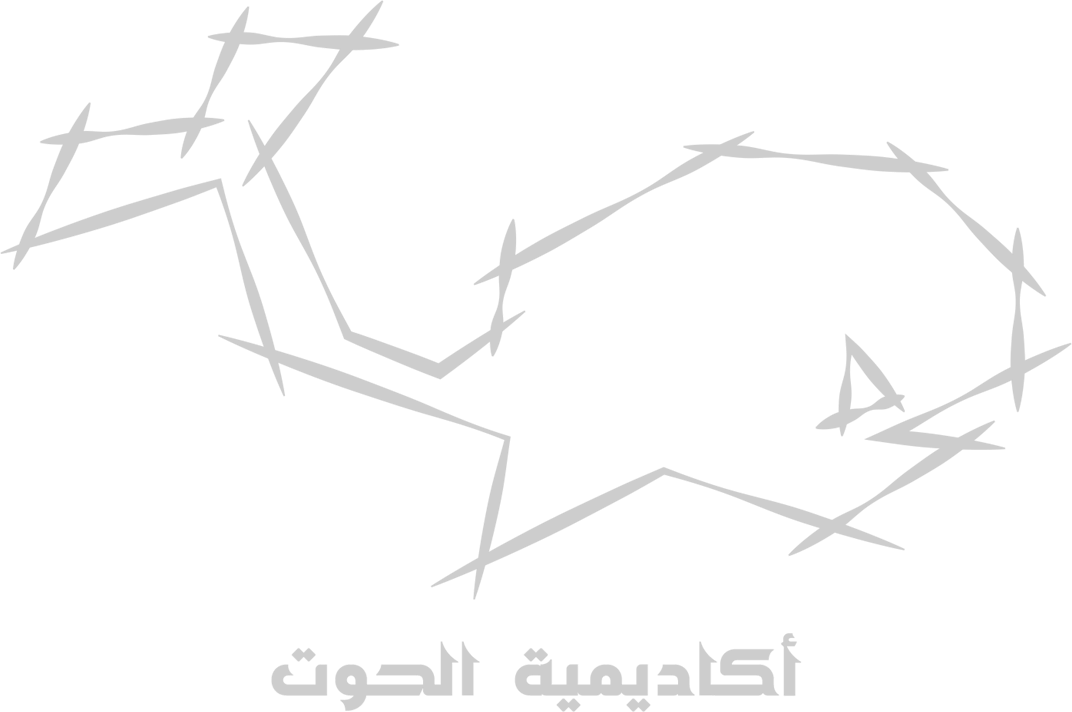 ألخطاء كتاب ناصر, كما يوجد مقاطع فديو شرح وملخصات ذهنية و اكثر كل ذلك متواجد بقناتنا..2بعد األنتهاء من كتاب ناصر وملف التصحيح, سيكون عليك هذا امللف قبل األختبار..3متابعة كل ماهو جديد بالتحصيلي عرب حساباتنا.**حمتويات امللف** .1جتميعات آمال 1439-1438 .2جتميعات غيداء.3جتميعات حنني 1439.4جتميعات األعوام 1438 1439- .5تسريبات احلوت 1440ه تجميعات تحصيلي _أدبي 1439/1438طريقك نحو الــ)100(# إعــداد وإخــراج الكتيــب: آمـا ل الحربـي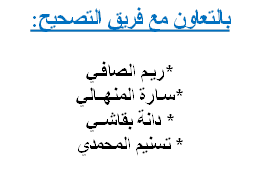 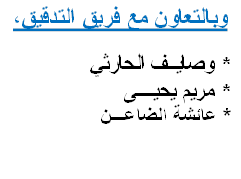 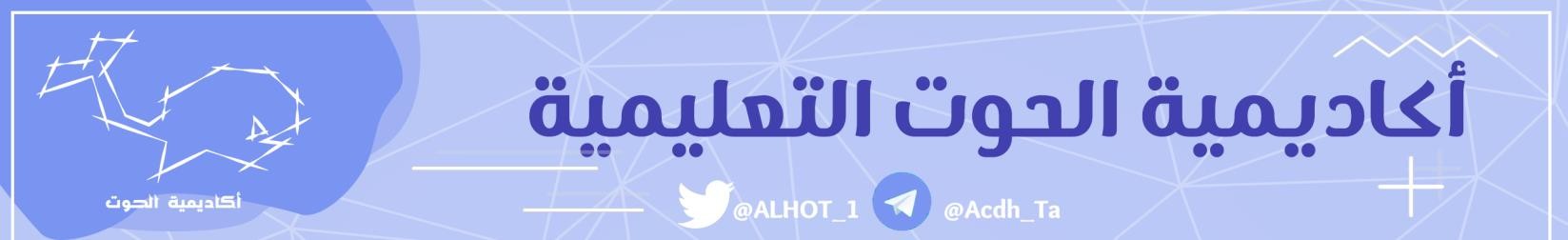 س/1 الجبيل منطقة؟ صناعيـةس/2 قال رسول هللا (صلى هللا عليه وسلم) سبعة يظلهم هللا في يوم ال ظل إال ظله وذكر شاب نشأ فيطاعة هللا ذكر الشاب ألن؟ احتمال غلبة الهوى س/3 متى تكون الدول منخفضة السكان؟ إذا كان معدل الوفيات أكثر من المواليدس/4 من حقوق الزوج على زوجته؟ الطـاعــة س/5 ما الشيء الذي يتحول إلى طاعات إذا أراد النية؟ العــاداتس/6 وجد خالد المسطرة ومحمد حمامة اهلية واحمد ساعة ثمينة من من األشياء التي يجوز التقاطها؟المسطرة والساعة س/7 هو حغـظ صغير أو معتوه أو مجنون عن كل ما يضره هذا تعريف لــ؟ الحضانةس/8 أن امرأة ثابت بن قيس أتت النبي (صلى هللا عليه وسلم) فقالت: يا رسول هللا ثابت بن قيس ما أعتب عليه في خلق وال دين ولكني أكره الكفر في اإلسالم" الحديث يدل على؟ الخـلـعس/9 قال تعالى: (ألم نشرح لك صدرك) تفيـد؟ التقرير س/10 اسلوب ألفاظ أبو العتاهيـة؟ سهلة واضحة س/11 الفرزدق ينحت من الصخر؟ صعوبة ألفاظهس/12 أكثر الشاعر السعودي محمد بن عثيمين من النظم في غرض؟ المـدح س/13 من يأخذ المال مغالبة والناس ينظرون؟ المنتهبس/14 حد السارق قطع يده اليمنى وإذا سرق مرة أخرى؟ قطع رجله اليسرى س/15 هو نسبة ما بين األبعاد على الطبيعة واألبعاد على الخريطة؟ مقياس الرسم س/16 توحيد األلوهية إفراد هللا بالعبادة مثل؟ التوكل والخوف والرجاءس/17 نبوة موسى بدأت؟ طور سيناء س/18 شعر يخلو من العاطفة؟ الشعر التعليميس/19 وقوله تعالى: (هل تحس منهم من أحد) الغرض منه؟ النفي س/20 قال الرسول (صلى هللا عليه وسلم:) ال تنكح األيــم حتى تستأمر _يدل الحديث على؟ إذن المرأةس/21 معاوية ممنوعة من الصرف؟ للعلمية والتأنيــث س/22 كان الناس أمة واحدة تعرب أمـة؟ خبر كان منصوب بالفتحةس/23 االسم الثاني لمدرسة اإلحياء؟ البعــث س/24 من مصادر دراسة البيانات الغيــر ثابتة؟ سجالت الهجرة/ التسجيل الحيــوي س/25 يحتل المرتبة األولى مندول الوطن العربي في تربية الخيول؟ المغرب س/26 ألف أحمد محرم عمال شعريا يمثل؟ الشعر الملحميس/27كفى بمقامي في سرنديب غربة _نزعت بها عني ثياب العالئق: مطلع القصيدة يذكرنا بأحدمطالع الشاعر؟ المتنبي س/28 المرأة الحامل المتوفى عنها زوجها كم عدتها؟ حتى تضع حملها س/29 مؤلف كتاب وحي الرسالة؟ أحمد حسن الزياتس/30 األصل في المعامالت؟ اإلباحـة س/31 لماذا أصيب الشعر في عصر صدر اإلسالم بالركود؟ النبهار العرب ببالغة القرآن الكريمس/32 ال يشترط أن يكون ولي المرأة؟ قــادرا س/33 الذي أمر ببناء الكوفة والبصرة؟ عمر بن الخطاب س/34 مؤسس مدرسة اإلحياء؟ محمود سامي الباروديس/35 أسلوب مؤسس مدرسة االحياء محمود سامي البارودي؟ قوة االسلوب واالبتعاد عن الركاكةس/36 يوسف ممنوعة من الصرف؟ للعلمية واالعجميةس/37 حد شارب الخمر؟ 40 جلدة س/38 مؤسس الدولة السعودية األولى؟ محمد بن سعود ال مقرنس/39 عاصمة الدولة السعودية األولى؟ الدرعية س/40 سقطت الدولة السعودية األولى على يد الجيش العثماني بقيادة؟ إبراهيم باشاس/41 بدأت الدعوة اإلصالحية مع؟ محمد بن عبد الوهاب س/42 ألف محمد بن عبد الوهاب كتاب؟ التوحيـــدس/43 مؤسس الدولة السعودية الثانية؟ تركـي بن عبد هللا آل سعودس/44 عدد شعب اإليمان؟ بضع وسبعون س/45 الشاعر الذي عاش عصرين متتابعين والذي عاش في الجاهلية وأدرك اإلسالم؟ مخضرمس/46 كتاب الزبور أنزله هللا على؟ داوود س/47 اإللياذة االسالمية؟ أحمد محرم س/48 يمر مذنب هالي؟ كل 75 سنة س/49 مؤسس دولة المغول؟ جنكيز خان س/50 حكم سفر المرأة بال محرم؟ محرمس/51 حكم الحديث الضعيف؟ مردود وال يعمل به س/52 طالق الزوجة في أثناء الحيض؟ محرمس/53 قامت الدولة العثمانية تحت زعامة؟  عثمان خان أول بن ارطغرلس/54 في أي عصر تم تعريب الدواوين؟ العصر األمويس/55 ألقى النبي خطبة الوداع في السنة؟ 10 من الهجرة س/56 من الفنون النثرية الحديثة؟ الرواية/ القصة القصيرة/ الخطابة/المقالة س/57 يبدأ الشاعر الجاهلي قصيدته بــ؟ الوقوف على األطاللس/58 هو الكالم البليغ الصادر عن العاطفة المؤثر في النفوس؟ األدبس/59 من اركان األدب؟ العاطفة _الخيال _األلفاظ والتراكيب األفكارس/60 من أنواع االدب؟ الشعر والنثــر س/61 من أنواع الشعر؟ غنائي+ قصصي (الملحمي) +التمثيلي (المسرحي) + التعليميس/62 يحرم على الحائض والنفساء؟ الصالة والصوم والطواف بالبيت الحرام والوطء في الفرج حتىتطهر وتغتسل س/63 مؤسس مدرسة أبـولو؟ أحمد زكي أبو شاديس/64 قصة قصيرة كتبها نجيب محفوظ؟ تحت المظلة/خمارة القط األسود/المليم/حديثالموت/الحياة/المعركة س/65 أول من عرف الشعر التمثيلي من األمم؟ اليونــانس/66 يختلف الحديث الصحيح والحديث الحسن في شيء واحد وهو؟ الضبط_ الصحيح: تام الضبطوالحسن: خفيف الضبط س/67 حكم بيع السلم؟ جـائـزس/68 هو أن يشترك اثنان أو أكثر من دون رأس مال على أن يشتريا بالدين والربح بينهما؟ شركةالوجوه س/69 هي الزيادة في ثمن السلعة ممن ال يـريـد شرائها؟ النجـش س/70 أول الرسل الذي دعا إلى التوحيـد؟ نوح عليه السالم س/71 صيغة العقد القوليـة؟ اإليجاب والقبولس/72 دم يخرج من المرأة بمقتضى الحال في أوقات معلومـة؟ الحيضس/73 حكم تنظيم الحمل؟ جـائـز س/74 حكم المحدثات؟ محرمة س/75 فعل جامـد؟ ليـسس/76 معنى ربض الجنـة؟ أدنى الجنـةس/77 الفرزدق ينحت على الصخر؟ لصعوبـة ألفاظـه س/78 ألفاظ أبو العتاهيـة؟ سهلة وواضحـةس/79 معركة تسمى فتح الفتوح هي؟ نهاونــد 21 س/80 من عبد هللا على غير ما شرع فهو؟ مبتــدعس/81 التقرب إلى هللا بما أمر به أو أمر به رسوله من صالح األقوال واألعمال تعريف؟ التوسـلس/82عالمة إعراب االسم المثنى في حالة النصب؟ النصب بالياء س/83 الضمير الذي يبتدأ به أو يقع بعد (إال) وعدده 24 الضمير؟ المنفصلس/84 القائلون بأن ال يضر مع االيمان معصية كما ال ينفع مع الكفر طاعة هم؟ المرجئــة س/85 ما يخرج به المسلم من دين اإلسالم هو تعريف؟ النواقض س/86 أبرز العادات الحسنة التي أقرها اإلسالم؟ الكرم والشجاعـة س/87 اهتمت مطبعة (بوالق) بنشر كتب؟ العربيـةس/88 أول كتاب صنف الحديث؟ صحيح البخاري س/89 فنون الشعر األندلسي؟ التقليدية والموسعة والمستحدثـة س/90هي كالم منظوم على وزن مخصوص بقواف مختلفة؟ الموشحاتس/91 لماذا سميت الموشحات بهذا االسم؟ تشبيها له بوشاح المرأة وهو خيطان من لؤلؤ وجوهرمنظومان يخالف بينهما ويعطف أحدها على األخـر  س/92 لقب لسان الدين الخطيب بذي الوزارتين وهما؟ وزارة السيف والقلم س/93 من هو الشاعر الملقب بشاعر الجزيرة في عصر؟ صفي الدين الحلي س/94 مؤلف غروب االندلس وقافلة النور وقيس والبنى والعباسة؟ عــزيز أباظـةس/95 الحلف بغيـر هللا؟ شرك أصغر لفظيس/96 التصويـر محرم ألنـه؟ وسيلة من وسائل الشرك س/97 الصالة على النبي ماذا تعني؟ الثنــاءس/98 الفرقة التي تنكر معجزات األنبياء وتحرم الجهاد؟ القاديانية س/99 النبي الذي معجزته الطب؟ عيسى عليه السالمس/100 هو ما أضيف الى النبي من قول أو فعل أو تقرير أو صفة خلقيـة؟ تعريف الحديـــثس/101 مثال على طالق سني؟ أن يطلقها على طهر لم يجامعها فيهس/102 أقوال صريحة في الطالق؟ أنت طالقس/103 الزمن الذي ال تقبل فيه التوبـة؟ وقت االحتضار ووقت طلوع الشمس من مغربهاس/104 معنى كلمة طوبـى؟ شجرة في الجنـة س/105نشأت الفكرة القومية؟ في أوروبـاس/106 االسم الثاني للحديث القدسي؟ الحديث الرباني س/107 المدة الزمنية بين النفختيـن؟ 40س/108 أصغر كوكب في المجموعة الشمسية؟ عطـارد س/109 عدد رؤساء خزنة جهنم؟ 19س/110 هو اسم جامع لكل ما عرف عن طاعة هللا؟ المعروف س/111 هو بيع األموال الربوية بجنسه الربوي من غير جنسه؟ ربا النسيئةس/112 حـد الساحـر؟ القتل بالسيف س/113 المذهب الذي يتركز على االعتراف بالعرق والجنس؟ القوميـة س/114 الذين ينسبون خلق األشياء الى الطبيعة؟ الطبائيعونس/115 أهم اعمال ياقوت الحموي؟ معجم البلدانس/116 أهم كتب االدريسي؟ نزهة المشتاق س/117 نشأ االدريسي في مدينة؟ سبته في المغرب س/118 الذي يعرف بأحوال السند والمتن؟ علم الحديثس/119 استمر النبي (صلى هللا عليه وسلم) يدعوا الى اإلسالم سرا؟ 3سنواتس/120 وضع الشيء في غير موضعه؟ الظــلــم س/121 المنهج الذي نرد عليه فيه ألهل البدع؟ الكتاب والسنةس/122 أول ما حدث الشرك واالنحراف من العقيدة في قوم؟ نوح عليه السالم س/123 التوحيد المطلوب من العباد والذي يدخل في اإلسالم؟ توحيد االلوهيـة س/124 الذي حاج إبراهيم في قضية االحياء واالماتة؟ النمرود بن كنعان س/125 العلم واالحجـار كان المشركون يذبحون عندها؟ النصبس/126 المعتزلة هم أتبـاع؟ واصل بن عطـاء س/127 الذي أحدث فتنة بين الصحابـة؟ عبد هللا بن سبأ س/128 االحتفال بالمولود بدعة أخذها المسلمون من؟ الفاطميينس/129 هو العلم الذي يشتمل على القواعـد التي يعرف بها أحوال السند والمتن؟ علم الحديث درايةس/130 هو العلم الذي يشتمل على ذكر أقوال الرسول (صلى هللا عليه وسلم) وافعاله واقوالهوتقريراته وصفاته الخلقية والخلقية وروايتها؟ علم الحديث روايةس/131 هو الحديث الذي رواه جمع كثير من الرواة وعدد كثير منهم بحيث يحيل العقل اتفاقهم علىالكذب؟ المتواتـر س/132 هو الذي لم يجمع شروط المتواتر؟ اآلحـــادس/133 هو ما رواه ثالثــة فأكثـر في كل طبقة من طبقات السند او في بعضها مالم يبلغ حد التواتـر؟المشهورس/134 هو ما رواه اثنان في كل طبقة من طبقات السند او بعضها؟ العزيزس/135 هو الحديث الذي اتصل سنده بنقل العدل الضابط عن مثله من مبدأ السند الى منتهاه من غيرشذوذ وال علة قادحة؟ الصحيح س/136 هو الحديث الذي اتصل سنده بنقل العدل خفيف الضبط من غير شذوذ وال علة قادحة؟ الحسـن س/137 هو الحديث الذي فقد شرطا او اكثـر من شروط الحديث الحسن والصحيح؟ الضعيفس/138 هو ما رفعه التابعي الى الرسول (صلى هللا عليه وسلم) من قول او فعل او تقرير؟ المرسل  س/139 هو الحديث الذي سقط سنده من راو واحد في موضوع واحد قبل الصحابـي؟ المنقطع س/140 هو ما أضيف الى الرسول (صلى هللا عليه وسلم) واسنده الى ربه عز وجـل؟ الحديث القدسيس/141 هو ما رواه البخاري ومسلم في صحيحهما بأسنادهما من طريق صحابي واحد مع اتحاد اللفظاو المعنى؟ المتفق عليهس/142 هو اتفق عليه الجماعـة على وايته في كتبهم والجماعـة هم البخاري_ مسلم أبو داوود_الترمذي_ النسائي _ابن ماجه؟ رواه الجماعـة س/143 يثبتون األسماء مجردة من معانيها وينفون الصفات؟ المعتزلة واألشاعرةس/144 من صفات الرسل عليهم السالم؟ الصبــــــر س/145 نعيم القبر وعذابه خاص بـــ؟ الروح والجسـدس/146 االستدالل بـاألحوال الفلكيـة على علم الحوادث األرضيـة؟ علم التنجيم س/147 فتحت األندلس على يد طارق بن زيـاد سنة؟ 92هــس/148 أسباب سقوط األندلس؟ ميلهم إلى حياة الترف واللهو والتفكك واألنقسام س/149 بماذا يمتاز شعر الرثاء؟ يمتاز بالتصوير الواقعي س/150 التوراة نزلت على؟ موسى عليه السالمس/151 جواز الخلع؟ جائز بأي وقتس/152 حكم تخفيف المهر؟ سنـــة س/153 الصحابي الذي خدم الرسول (صلى هللا عليه وسلم)؟ أنس بن مالكس/154 من األسماء المقصورة؟ ليلى س/155 تذبح العقيقة في اليوم؟ السابعس/156 حكم االستهزاء بالدين؟ كفر مخرج من الملة س/157 عاصمة الدولة السعودية الثانية؟ الرياضس/158 عدة المطلقة التي لم يدخل بها زوجها؟ ال عـدة لها س/159 نشطت الترجمة في عهد الدولة؟ العباسية س/160 من أسباب إجابة الدعاء؟ أكل الحالل الطيبس/161 حد القاذف؟ 80 جلدة س/162البالد التي يكثر بها سكان بسبب الموارد النهرية؟ السودان وليبيا س/163 حكم كتابة المواثيق واالشهاد عليها؟ مستحبس/164 تتركز المدن على السواحل بسبب؟ المناخ المعتدل س/165 انخفضت معدالت الوفيات السنوية في القرن؟ العشرونس/166 انخفاض معدالت الوفيات السنوية بسبب التغير؟ االقتصادي والسياسيس/167 أهم فروع الجغرافيا البشرية؟ السلوكية س/168 وضع أسس االسطرالب العالم الفلكي؟ أبو عيسى االسطرالبيس/169 المخيط هو؟ اإلبـــــــــــرة س/170 من األسباب المعينة على االستيقاظ لصالة الجماعـة؟ توقيت المنبـهس/171 من الغضب المحمود غضب؟  المسلم عند انتهاك حرمات هللاس/172 القصد في العبادة؟ التوسط واالعتـدال س/173 من بدع الخوارج والمعتزلة في العقيدة؟ تكفيــر أهل الكبائـرس/174 ما يكون ميراثا هو؟ المحالت التجارية س/175 من النساء الغير الوارثات؟ بنت البنت س/176 الذين كذبوا بكل الكتب السماوية؟ الكفـارس/177 أول من وضع التقويم الهجري؟ عمر بن الخطاب س/178 تشغل األجزاء الوسطى من شبه الجزيرة العربية هضبة؟ نجـد س/179يتمثل في معظم شبه الجزيرة العربية مناخ؟ الصحراويس/180 ترتفع الكثافة السكانية في؟ مصـر س/181 اكتشف طريق رأس الرجاء الصالح ووصل الهند؟ فاسكو دي جاماس/182 تنقسم الجنايات إلى؟ قسمان س/183 وضع الشريعة حد لمسكر وذلك لحفظ؟ العقــلس/184 اإلمام محمد بن إدريس (رحمه هللا) ينسب إليـه المذهب؟ الشافعيس/185 عدد الرضعات المحرمة؟ خمس رضعات س/186 ينفسخ عقد الوكالة بــ؟ موت الوكيـلس/187 هي أجرام سماوية معتمة تستقبل الضوء من الشمس؟ الكواكبس/189 الغبوق هو الشرب؟ آخـر النهار س/190 نقل دين من ذمة الى أخرى؟ الحوالةس/191 هي التزام شخص بأداء ما وجب على غيره من الحقوق المالية؟ الضمانس/192 التبرع بالمال في حال الحياة؟ الهبـةس/193 هي الهبة في مرض الموت؟ العطيـة س/194 عقد على المنافع بعوض؟ اإلجارةس/195 هي مال فقده صاحبـه ووجده غيـره؟ اللقطـة س/196 إستيالء شخص على غيره قهرا بغير حق؟ الغصب س/197 (هذه بئر عذب ماؤها) تدل على نعت؟ سببيس/198 (صلى الطالب جميعهم) نوع التابع؟ توكيـدس/199 مدينة ثقافيـة؟ أكسفورد س/200 من أبرز فنون النثر في العصر العباسي؟ التوقعات- المقاماتس/201 إذا ما خلوت الدهر يوما فال....... تقل خلوت ولكن قل علي رقيب_ من هو قائل النص؟ أبوالعتاهيـة س/202 حكم التدليـس؟ محــرمس/203 ثاني خلفاء الراشدين؟ عمر بن الخطاب س/204 من هو كليم هللا؟ موسى عليه السالم س/205 الخنساء ترثي اخاهـا؟ صخرس/206 ولد في مدينة الرياض عام 1331هــ؟ الملك خالــد س/207 تعتبر ظاهرة الوحي من الظواهر؟ الخارقة س/208 ولد عيسى عليه السالم؟ في فلسطينس/209 بعد ان تقدم العمر في إبراهيم عليه السالم وأصبح شيخا رزقه هللا بولديه هما؟ إسماعيلواسحاق س/210 (اطلب العلم حتى الممات) حرف الجر يفيد؟ االنتهاء س/211 (نودي للصالة) وقعت شبه الجملة في محل؟ نائب الفاعـلس/212 تعتمد صناعة الزجاج من؟ الرمال البيضاء س/213 توجد السهول الفيضية حول؟ األنهار س/214 معظم الصادرات العربيـة؟ مواد الخام س/215 هو حل قيد النكاح او بعضه؟ الطالقس/216 يكون الهواء ملوثا إذا؟ حدوث تغيير كبير في تركيبه س/217 من صفات األنبياء والرسل الواردة في حوار هرقل؟ أنهم ذو نسب عظيمس/218 عقوبة المرتد في الدنيا؟ القتلس/219 حجة الوداع في العام؟ العاشـــرس/220 أسس مدرسة ابولو الشاعر؟ احمد أبو شاديس/221 حد اللواط؟ قتل الفاعل والمفعول به س/222 يحرم اسقاط الجنين بعد نفخ الروح بعد مضي؟ 4 أشهرس/223 امر يحرم على المرأة فعله وهي حائض وإذا طهرت تقضيه؟ الصيامس/224 يباح للزوجة الخلع إذا؟ كرهت زوجها س/225 معنى كلمة أجدر؟ أحق واولىس/226 من الشرك األصغر؟ الرياءس/227 حكمة قبيلة بني خالد شرق البالد كانت قاعدتهم؟ االحسـاءس/228 ينقسم الضمير إلى؟ منفصل ومتصل س/229 هبط جبريل على عيسى عندما جاوز؟ الثالثين عاما س/230 االحتجاج بالقدر عند المصائب ما حكمه؟ جائـــزس/231 الشعر الذي يختلط فيه المدح مع الفخر والهجاء واالقناع؟ الشعر السياسيس/232 الشعر الذي وجد لغايات لها عالقة بالعاطفة والمشاعر الخالصة وما يشعر به االنسان منفرح وحزن هو؟ الشعر الغنائي س/233 من اركان البيـع؟ المشتري والبائع والمبيع والمثمنس/234 من أركان السلم؟ المسلم والمسلم اليه والمسلم فيه ورأس مال السلمس/235 من الشاعر الذي رثى نفسه؟ محمد الفقي س/236 جزاء من يقرأ القران وهو ماهر به؟ مع السفرة البررةس/238 حكم المحدثات في الدين؟ بــدعـــة س/239 أبرز مقاييس الجدة واالبتكار؟ المعنى س/240 ينتمي محمد البارودي لمدرسة؟ االحيـــاء س/241 حكم تنظيم الحمل؟ جائــــزس/242 األصل في معامالت؟ االباحة س/243 اول مجلة تخصصت في االدب السعودي؟ المنهلس/244 من الصخور المتحولة؟ الرخام س/245 ال يدخل من ضمن االيمان باليوم االخر؟ الموت س/246 ممثل االتجاه التجديدي؟ حمزة شحاتةس/247 مدينة كانت عاصمة المناذرة؟ الحيرة س/248 يلملم ميقات يحرم من اهل؟ اليمن س/249 حد الزاني غير المحصن؟ جلد وتغريبس/250 أثقل صالة على المنافقين؟ الفجر والعشاء س/251 سبب تحريم شرب الخمر ألنه تعدي على؟ العقـــلس/252 المالئكة المكلفين بالنار؟ الزبانية س/253 حكم الزواج لمن ال شهوة له؟ مبــــاح س/254 ماهي اقسام الجملة الفعلية؟ فعل وفاعل س/255 الملك الموكل بنفخ الصور؟ اسرافيل س/256 الملك الموكل بقبض األرواح؟ ملك الموت س/257 لقب بذي النورين؟ عثمان بن عفانس/258 لقب ياقوت الحموي بـــ؟ الروم س/259 النفاق األصغر يكون في؟ األعمال س/260 المحسنات اللفظية؟ السجع والجناسس/261 (خرج الطالب ثالثة ثالثة) دلت الحال على؟ الترتيـــب س/262 مكانة االسرة في اإلسالم؟ مكانة عظيمة س/263 من الفنون النثرية القديمة؟ الخطــابــةس/264 المراد بالميزان؟ هو ميزان حقيقي له كتفان يوزن به اعمال العبد س/265 محمد اعطى خالد كتاب ليقرأه ثم أعاده لمحمد ذلك يسمى؟ العاريـةس/266 عندما سأل النبي (الجارية أين هللا فقالت في السماء) هذا مثال على؟ إقرار النبي صلى ه ل ل اعليه وسلم س/267 معركة تسمى فتح الفتوح سنة 21 هي؟ نهاوند س/268 حلق رأس المولود؟ سنـــــــــــــــــــةس/269 أول كلية عسكرية أنشـئت في عهد؟ الملك سعود س/270 اشتهرت مدينة ينبع والجبيل بأنها مدن؟ صناعيـــــــــــةس/271 عاصمة الفـرس؟ المدائن س/272 آية (إياك نعبد وإياك نستعين) الغرض من كلمة إياك؟ القصـر س/273 متى انتهاء عصر الخلفاء الراشدين؟ 40س/274 من النبي الذي رفعه هللا؟ عيسى عليه السالم س/275 بدأت نبوة نوح عليه السالم من؟ العراقس/276 من فنون الشعر األندلسي الموسعة؟ الحنين الى الوطن س/277 كانت معجزة النبي (صلى هللا عليه وسلم)؟ اإلسراء والمعراجس/278 اية (كانا يأكالن) دليل على؟ البشرية س/279 إعصار تيفون وقع في بحر؟ الصين س/280عدد شروط النكاح؟ ستــةس/281 التصحر يؤدي الى تناقض؟ القدرة اإلنتاجيــة س/282 من االودية الجافة في هضبة نجد؟ الرمةس/283 من اآليات التي اشتملت على الشفاعة؟ قال تعالى: (وكم من ملك في السماوات ال تغنيشفاعتهم شيئا اال من بعد ان يأذن هللا لمن يشاء ويرضى) س/284 مراتب تغير المنكر؟ بيده بلسانه بقلبه س/285 قد أفلح المؤمنون؟ ماضي مبنيس/286 سلسلة جبال تفصل بين تونس والجزائر؟ جبال األطلسس/287 يتمكن الرجم من الوصول إلى األرض ويحدث حفرة كبيرة هو؟ النيزك س/279 اهتمت الدولة السعوديـة األولى بالعلوم؟ الشرعيــة س/280 معنى باتت سعاد؟ فارقت أو غابتس/281 المقصود باألرض القيعان؟ الملساء التي ال تنبت س/282 ما حكم اذا زاد الحيض عن 40 يوما؟ اذا صادف العادة فهو حيض وان لم يصادف استحاضةس/283 تمتاز الحيوانات التي تعيش في المناطق الباردة؟ بــ؟ الفراء س/284 طبقة الغالف الجوي السفلي التي نعيش فيها يصل ارتفاعها الى 16كم تسمى؟ التروبوسفير س/285 اول ظهور للمدارس في الدولة اإلسالمية كان في؟ منتصف القرن الرابع الهجريس/286 لم تبنى المدارس في مصر اال في عهد؟ الدولة المملوكية س/287 تسمى الدولة االموية نسبة الى؟ امية بن ابي سفيان س/288 بدأت الدولة العباسيـة عام؟ 132هــس/289 سقوط الدولة العباسيـة عام؟ 656هــ س/290 مؤسس مدرسة شعراء المهجر؟ إيليا أبو الماضي س/291 مدرسة الديوان؟ إبراهيم والعقادس/291 أداة تجزم فعال واحدا؟ لــــم س/292 كلمة (كريم وذليل)؟ طبــاقس/293 سبب امتناع ابليس من السجود آلدم ألنه مخلوق من؟ طيـن س/294 هي عملية تحويل شكل المواد الخام في الطبيعة ومضمونها لزيادة قيمتها؟ الصناعــة س/295 من المحرمات حرمة ابدية بالنكاح؟ بنت امرأة الرجل التي دخل بهاس/296 سبب غزو الملك عبد العزيز من الحجاز؟ بسبب منع اتباعه من الحجس/297 اسم المفعول من علم؟ معلوم س/298 معنى الغبوق؟ الشرب آخــر النهــارس/299 على ماذا يدل حديث سعفاء الخدين؟ الكشف عند األجانبس/300 استمر حكم فيصل بن تركي؟ فترتين س/301 تم انشاء12مدرسة...تكتب )12(؟ اثنتا عشرة مدرسة س/302 في المزرعة 13شجرة.. تنطق )13(؟ ثالث عشرة س/303 أكبـــر دولة من حيث المساحة؟ روسياس/304 من الطرق المؤدية الى الشرك؟ البناء على القبور س/305 اسم الفاعل من الفعل أرسل؟ مرسل س/306 أكبر عدد بالسكان في؟ الصين س/307 استعرت كتابا من............؟ أخيــكس/308 مجموعة هائلة من النجوم واالقمار والمذنبات؟ المجرات س/309 هي أجرام سماوية معتمة تستقبل الضوء من الشمس؟ الكواكب س/310 من فنون الشعر األندلسـي الموسعة؟ رثاء المدن والمماليكس/311 الحنين الى الوطن من موضوعات؟ المهجر س/312 مؤلف كتاب الكامل؟ ابن األثيـر س/313 اإلخالص المنافي لــ؟ الشركس/314 خطبة عثمان بن عفان عن تولية الخالفة كانت؟ سياسية س/315 يهتم علم (الجيومورفولوجيا) بدراسة؟ الشكل العام لسطح األرض س/316 يهتم علم الجغرافيا بدراســة الظاهرات؟ الطبيعية والبشريةس/317 يهتم علم (الجيولوجيا)بــ؟ الصخور وطبقات األرض س/318 وظيفة الجغرافيا الحديثة؟ التعرف على االختالفات المكانيةس/319 من اشهر المذنبات؟ مذنب هاليس/320 أثبت العالم جيم ريتشارد ان شكل األرض؟ بيضاويس/321 معنى المراء؟ الجدال س/322 الشاعر الذي رثى نفسه؟ محمد حسن الفقي س/323 اقدم أنواع الشعر التي عرفها االنسان؟ الغنائي س/324 ينقسم القصر بحسب انواعه الى؟ قسمينس/325 من اهم اول من ألف كتاب في أصول الفقه؟ اإلمام الشافعي س/326 اسم كتاب االمام الشافعي؟ كتابة الرسالةس/327 حد الزاني؟ الرجــم حتى الموت وغير المحصن الجلد100 جلدة والتغريب عام ويحل مكانهالسجن س/328 عاصمة السعودية األولى؟ الدرعيــة س/329 عاصمة السعودية الثانيــة؟ الريــاضس/330 منجزات الملك عبد هللا؟ إنشاء جامعة عبد ه ل ل ا للعلوم والتقنيــةس/331 تمتاز قصيدة طرفة بــ؟ جزالة ألفاظهــا س/332 من خصائص الحديث النبوي الشريف؟ اإليجــاز البليغس/333 أعظم خصــال الخيـر؟ الصدق س/334 معركة أصيب بها الرسول إصابات قوية؟ معركــة أحدس/335 حدود الجيران؟ 40 جار س/336 الجار المسلم القريب له؟ 3حقوق س/337 الجار الكافر له؟ حق واحدس/338 الطاعـة المطلقة خاصة بـــ؟ هللا ورسولهس/339 الصحابي الذي أشــار على النبي بحفر الخندق؟ سلمان الفارسيس/340 ما يحرم من زينة النساء؟ وصل الشعر س/341 ما ينقص من قيمة المبيع؟ العيبس/342 توفر وسائل منع الحمل أدى الى انتشار؟ قلة النسل1438هـــعامأسئلةجتميعمت االنتهاء منس/343 من شروط الشفاعة؟ اذن هللا للشافع ورضا ه ل ل ا عن المشفوع لهس/344 مقر جامعة الدول العربية؟ القاهـرة س/345 من هو السلطان الذي لم يرضى بجعل فلسطين بلد إلسرائيل؟ عبد الحميد الثاني س/346 هي الزيادة في ثمن السلعة ممن ال يريد شرائها؟ النجشس/347 هو سيالن دم في غير وقته من عرق عاذل من أدنى الرحم؟ االستحاضةس/348 هو دم طبيعي يخرج من رحم المرأة إذا بلغت وأقله يوم وليلة وأكثره؟ خمسة عشر يوما؟الحيضس/349 شروط الوديعة؟ االيأخذ المودع أي فائدة مقابل هذه الوديعة_اال تكون الوديعة في مصرفيتعامل بالربا س/350 من هو النبي الذي معجزته العصا؟ موسى عليه السالم س/351 أين يقع الوطن العربي؟ غرب آسيا وشمال افريقياس/352 اعراب كلمة تسعى؟  فعل مضارع مرفوع بضمة مقدرةس/353 الذين يقولون ال تضر مع االيمان معصيـة؟ غالة المرجئــةس/354 الذين يقولون ان مرتكبها كافر في الدنيا مخلد في النار في اآلخرة؟ الخوارج س/356 الذي يقولون ان مرتكبها ال مؤمن وال كافر بل في منزلة بين المنزلتين؟ المعتزلةس/357 المعلقات في العصر؟ الجاهلي س/358 ليس من االيمان باليوم االخر؟ الموتس/359 (أعوذ بكلمات هللا التامات) تقال؟ عند نزول منزال س/360 الرسول يتحرى بسفره يوم؟ الخميس س/361 أنواع األدب؟ شعر ونثــرس/362 الطفل بعد سن السابعـة من يحضنه؟ يخيـر بين أبويـهس/363 حد شارب الخمر؟ 40 جلـدة س/364 إذا كان الزانيان أحدهما محصن واآلخـر غير محصن؟ الرجم للمحصن والجلد لغير المحصنس /365 نبي تعتبر والدته معجزة؟ عيسى عليه السالمس/366 أكبر الدول سكانا؟ الصينس/367 من هو الصحابي الذي خدم الرسول 10سنين؟ أنس بن مالك (رضي هللا عنه) س/368 أول كلية حربية بالسعودية؟ كلية الملك عبد العزيز الحربيةس/369 كتاب ابن المقفع؟ كليلة ودمنة س/370 من أنواع القصة؟ الرواية والقصة القصيرة س/371 أول جامعة في السعودية؟ جامعة الملك سعود س/372 من أسباب ظهور البدع؟ الجهل بأحكام الدين س/373 أكبـر الدول مساحة؟ روسيــاس/374 حكم النظر الى المخطوبة (النظرة الشرعية)؟ مستحـب س/375 هبة تعطى في مرض الموت؟ العطيــةس/376 هو التزام الشخص بما وجب على غيره من الحقوق؟ الضمان س/377 (وليل كموج البحر أرخى سدوله) ما معنى سدوله؟ أرسل ومد ستورهس/378 الخنساء ارثت اخاها؟ صخــــــــــــــر س/379 ما حكم الحضانــة؟ واجبــةس/380 حضانة البنت في عمرها السابع؟ ألبيهــا س/381 معركة الشنانة في أي دولة حدثت؟ القصيمس/382 التضامن اإلسالمي يقع مقره؟ في مكة المكرمةس/383 فائدة االدب؟ االمتاع والفائدة س/384 مؤلف كتاب وحي الرسالة؟ أحمد بن حسن الزياتس/385 من الفنون النثرية الحديثـة؟ الرواية والمقالة والمسرحية والقصةس/386 حكم السلف؟ جائـز س/387 يدعون عنتر والرماح كأنها أشطان...ما معنى اشطان؟ الحبل الطويلس/388 اسم المفعول من كلمة علم؟ معلوم س/389 تجزم األفعال الخمسة؟ حذف النون س/390 معنى الصراط؟ الطريق المستقيمس/391 عاصمة الدولة السعودية الثانية؟ الرياض س/392 مثال للطالق السني؟ أن يطلقها بطهر لم يجامعها فيه س/393 نوع (إياك نعبد وإياك نستعين؟ قصرس/394 اإليمان يزيد بالطاعة وينقص بالمعصية مذهب لـ؟ اهل السنة والجماعة س/395 الذي هرب من فرعون بعد قتل أحد رجال الكفار؟ موسى عليه السالمس/396 معجزات الرسول تكون خارقات؟ حسيـــة س/397 مكان منظمة التجارة العالميـة؟ جنيف س/398 من المحرمات حرمة مؤقتـــة؟ اخت الزوجـة س/399 الكفر الذي ال يخرج من الملة؟ كفر النعمة س/400 الشرك األصغر الذي حذر منه النبي؟ الريــاءس/401 فيما معنى السؤال.. (قال خالد لمحمد اذا فاز الحصان األول اعطيتك1000لاير) حكمه؟ محرمس/402 فيما ما معناه (هند اشترت كتاب وفيه أوراق ناقصة) يكون الخيار؟ خيار العيبس/403عاصمة الدولة السعودية األولى؟ الدرعيةس/404 قوله تعالى (ولئن سألتهم من خلق السماوات واألرض ليقولن هللا) على ماذا تدل اآلية؟ان الكفار أقروا بتوحيد الربوبيــة وليس توحيـد األلوهيـة                                                             س/405 ليس من شروط االنفاق على األقارب المحتاجين؟ ان يكون المنفق وارثا للمنفق عليهس/406 كلمة وال تطع الفعل تطع فعل؟ مجزوم س/407 من فتح األندلس؟ طارق بن زيادس/408 في أي عصر ظهرت الموسوعات؟ الدول المتتابعة س/409 من شروط إجابة الدعاء؟ أكل الحــالل الطيب س/410 انكار البعث نوع من أنواع؟ الــردةس/411 اول مقر عسكري كان في عهد؟ الملك سعود س/412 حكم العاريـة؟ مستحـبة للمعير-مباحة للمستعير س/413 حكم القرض؟ مستحب للمقرض-مباح للمقترضس/414 شروط الكالم البليغ؟ ان تكون كلماته كلها فصيحة_ فصاحة الفاظها ومطابقتها الحال س/415 حد الزاني المحصن؟ المحصن في الزنا الرجم حتى الموت س/416 حد الزاني غير المحصن؟ جلد 100 وتغريب عامس/417 يعتبر األوالد من المواريث؟ الفرع س/418 أكثر منطقة ارتكزت فيها السكان؟ الصينس/419 إذا رأى المؤمن رؤيا صالحـة؟ يحمد هللا ويحدث به س/420 دعا له النبي بكثرة المال؟ انس بن مالكس/421 مجموعة حوادث متخيلة من حياة أناس متخيلين تعريف لــ؟ القصةس/422 معنى كلمة وغثاه؟ التعب والمشقة س/423 هو علم بقواعد يعرف بها أحوال السند والمتن من حيث القبول والرد تعريف لـ؟ مصطلح                                                                                                   الحديث س/425 هو ما أضيف الى النبي من قول او فعل او تقرير او صفة خلقية او خلقية تعريف لـ؟ الحديثس/426 هو ما رواه جماعة عن جماعة يستحيل في العادة تواطؤهم على الكذب واسندوه الى شيءمحسوس تعريف لــ؟ المتواتــر س/427 حكم الحلف بغير هللا؟ شرك أصغر س/428 يضم الوطن العربي؟ 22 دولةس/429 حكم الزواج في حق ماله شهوة فيه؟ مبــاح س/430 تستمد القصة أحداثها وشخصياتها من؟ الواقع-التاريخ-الخيالس/431 ترك الصالة؟ ردة بالفعــل س/432 من أنواع علم البديع؟ المحسن اللفظي والمحسن المعنوي س/433 الصلوات كلها ثقيلة على المنافقين خاصة؟ الفجر والعشاءس/434 كتاب ابن المقفع في العصر؟ العباسي س/435 خزنة جهنم هم؟ الزبانيــة س/436 محور التاريخ؟ االنســانس/437 هو حذف شرط من شروطه؟ الحديث الضعيف س/438 تميز االندلسيون في الشعر؟ بالطبيعةس/439مؤسس الدولة السعودية األولى؟ محمد بن سعود ال مقرنس/440 االسم الثاني لمدرسة اإلحياء؟ البعثس/441 الذي أمر ببناء الكوفة والبصرة؟ عمر بن الخطاب س/442 مؤسس مدرسة اإلحياء؟ محمود سامي الباروديس/443 أسلوب محمود سامي البارودي؟ قوة األسلوب واالبتعاد عن الركاكةس/444 كليم هللا؟ موسى عليه السالم س/445 خليل هللا؟ إبراهيم عليه السالمس/446 الزبانية هم الموكلون بنار جهنم في مقدمتهم؟ مـالك س/447 المرتد عن اإلسالم حكمه بعد موته؟ ال يرثهم وال يرثونهس/448 تصح الوكالة في؟ المضاربة بالمال س/449 أي هؤالء نكرة؟ قـلــمس/450 التبرع الذي يعطى بمرض الموت؟ العطيـةس/451 المحدثة في الدين؟ بدعة س/452 اين يقـع الوطـن العربي؟ جنوب غرب آسيا وشمال إفريقيا س/453 نبي والدته معجزة؟ عيسى عليه السالمس/454 أسلوب االدبي؟ اإلمتاع والفائدة س/455 عالج المرأة الناشز؟ الوعـظ_ الهجر _الضرب س/456 األفعال والمواقف للشخصية بالقصة؟ األحـــداثس/457 أنواع األدب؟ الشعر والنثر س/458 الموشحات في العصر؟ األندلسي س/459 الحلف بغير هللا؟ شرك أصغر لفظي س/460 الرسول يتحرى بسفره يوم؟ الخميسس/461 اسم المفعول من انتدب؟ منتدب س/462 قــرأ على وزن؟ فعــلس/463 من كتب ابن المقفع؟ كليلة ودمنة س/464 من تحرم بسبب عارض؟ كافرة غير كتابيةس/465 إذا كان الزانيان أحدهما محصن واآلخر غير محصن؟ الرجم للمحصن والجلد لغير المحصنس/466 تحرم بنت الزوجة؟ بالدخول س/467 معجزات األنبياء؟ حسيةس/468 من انبياء اولي العزم؟ نوح عليه السالم س/469 أول كلية حربية بالسعودية؟ كلية الملك عبد العزيز الحربية س/470 من ألفـــاظ القــذف الصريــح؟ يا زانيةس/471 أنواع القصة؟ الرواية_ القصة القصيرة س/472 نوع الجملة في الصبر عاقبته جميلة؟ جملة اسميةس/473 أي من العبارات التالية أسلوب توكيد؟ جاءت جاءت الطالباتس/474 أكبر الدول مساحة؟ روسيـا س/475 الوقت الذي تمتنع فيه المرأة من الزينة؟ اإلحدادس/476 استعرت من.......كتابا؟ أخيك س/477 يجب أن...... هللا؟ تعبــدس/478 أسباب عكــز الموارد؟ زيادة السكان تفوق زيادة المواردس/479 الفرق بين الحكمة والمثل؟ المثل كالم يوضح حادثة والحكمة قول تتضمن رأيا حكيما موافقاللحق والصواب س/480 هو العلم الذي يعرف به أحوال السند والمتن؟ الحديثس/481 مقر جامعة الدول العربية؟ القاهرة س/482 هو تناسق الكلمات بالصوت؟ الجناسس/483 ماهي الدولة التي يوجد بها تكدس سكاني بسبب المياه النهرية؟ مصر والعراقس/484 اتصف االندلسيون في شعرهم بــــ؟ وصف الطبيعةس/485 يعد من أكل أهل النار؟ الزقـــوم س/486 متى يكون الفاعل مرفوع باأللف؟ إذا كان مثنىس/487 هي سلسلة جبلية تمتد عبر الشمال الغربي من المغرب والجزائر وتونس؟ أطلسس/488 حمزة لماذا ممنوعة من الصرف؟ العلمية والتأنيثس/489 تم العدوان الثالثي على؟ مصرس/490 حد القذف؟ 80 س/491 من الفنون النثرية الحديثة؟ الرواية_ المقالة_ المسرحية_ القصة-الخطابةس/492 هو بيع شيء موصوف الذمة؟ بيع السلم س/493 الكلمة التي تعد غير فصيحة؟ قاتن س/494 من الفاظ القذف الكنائية؟ يا فاجرس/495حكم الزواج في حق من ال شهوة له؟ مباح س/496 نقل دين من ذمة الى ذمة أخرى؟ الحوالةس/497 حكم الغش؟ محــرم س/498 مطابقة الكالم الفصيح على مقتضى الحال؟ البالغـــةس/499 إن......ذو خلق حسن؟ أخـــاكس/500متى أنشأت التجارة العالمية؟ 1995س/501 المدن التي تشتهر باألنهار؟ مصر –العراق س/502 التعرض للناس وأخذ أموالهم؟ الحرابة س/503 شعر أقبل الصبح لمدرسة؟ مدرسة أبولوس/504 في أي عصر ازدهرت حرمة الترجمة؟ في العصر العباسي س/505 يعد من مصادر العقيدة الصحيحة؟ القرآنس/506 هي كل ذنب يتوعد هللا به وخسر في الدنيا؟ الكبيرة س/507التزام شخص بإحضار حق مالي الى صاحبه؟ الضمانس/508فيما معنى السؤال.. قال خالد لمحمد إذا فاز الحصان األول اعطيتك1000 لاير حكمه؟ محرم س/508 درب التبانة ما المقصود بها؟ مجرة يقع في أطرافها المجموعة الشمسية س/509 الحديث الذي قاله الرسول عن ربه ماذا يسمى؟ الحديث القدسيس/510 أراد عبد هللا أن يشتري سيارة ولم يستطع فأرسل خالد بدال عنه؟ الوكالةس/511 رجل قال أحد بناتي لك؟ نكاح فاسد أو ال يصح س/512 (وال تطع) الفعل تطع فعل؟ مجزوم س/513 فعال يعد من صيغ؟ المبالغةس/514 مناع على وزن؟ فعال س/515 من فتح السعودية األولى؟ محمد بن سعودس/516 (ان كنت ريحا فقد القيت إعصارا) يضرب هذا المثل؟ للقوي إذا ابتلي بمن هو أقوى منهس/517 في أي عصر ظهرت الموسوعات؟ الدول المتتابعة س/518 معنى عضل النساء في النكاح؟ أي منعهن من الزواجس/519 قضى_ يكون بنائه للمجهول؟ قٌ  ِض   ي (بضم القاف وكسر الضاء وفتح الياء)س/520 كم عدد الكوكب؟ ثمانية س/521 أنا البحر في أحشائه الدر.. نوع الجملة؟ األولى خبرية والثانية إنشائيةس/522 حكم عدم إعطاء األجير حقه؟ ال يجوز  س/523 حكم كشف الوجه لألجنبي؟ محرم س/524حكم االشهاد والكتابة في القرض؟ مستحبس/524 من معجزات محمد صلى هللا عليه وسلم؟ اإلسراء والمعراج س/525 ارتفاع وانخفاض المياه في البحر في الليل والنهار يسمى؟ المد والجزر س/526 من خصائص األسلوب األدبي؟ الصور الخياليـةس/527 معركة قضت على الزحف المغولي؟ عين جالوت س/528 على قدر أهل العزم وتأتي_ على قدر الكرام المكــا: الغرض منه؟ المـــــــــدح س/529 حكم االجتهاد والبحث في مسألة فقهيــة؟ فرض كفايـةس/530 تناول أحمد محرم في ديوان مجد اإلسالم سيرة؟ النبـــي س/531 من كتب مسرحيـة (الفتى مهران)؟ عبد الرحمن س/532 (إيـــــــاك والكــذب) أسلوب؟ تحذيـــرس/533 أسس المسرح التمثيلي في لبنان؟ مارون نقاش س/534 تصور مسرحية مجنون ليلى العواطف؟ اإلنسانيــةس/535 الفرق بين الهبة والقرض؟ الهبة: تبرعات /القرض: عقد إرفاق س/536 أسهل: لماذا ممنوعة من الصرف؟ النها على وزن افعل  س/537 استعمرت الصيـن دولة مسلمة وهي؟ تركستـان س/538 يسلك ابن عثيمين في شعره؟ االتجاه التقليدي المحافظس/539 كانت خطبة عثمان بن عفان هي خطبـة؟ سياسية (تولي الخالفة)س/540 قال صلى هللا عليه وسلم: قال هللا تبارك وتعالى (أنا أغنى الشركـاء عن الشرك) نوع الحديث؟قدســي س/541 هي جعل مال معلوم لمن يعمل عمال؟ الجعالةس/542 الجعالة هي؟ المكافــأةس/543 حديث الرسول (عليه الصالة والسالم) : إن اخوف ما أخاف عليكم الشرك األصغر ..أي؟الرياء س/544 الحب لغير هللا؟ لمالهس/545 من أطول حكم من حكام الدولة السعوديــة؟ الملك عبد العزيز سنة 54 سنة س/546 معاهدة سايكس بيكو وقعت عام 1916بيــن؟ فرنســا وبريطانيــاس/547 حديث (انطلق ثالثة نفر ممن كان قبلكم حتى اواهم المبيت)... ما العمل الذي عملوه فأنجاهمهللا؟ توسلوا بأعمالهم الصالحــة س/548 اوزان صيغ المبالغة؟ مفعال/ فعـال/ فعول/ فعيــل/ فعلس/549 ليس من شروط الرضـاعـة؟ أال يكون عمر المرضعة أكثـر من 50س/550 هو كل وطء من غير نكاح؟ تعريف الزنا س/551 موقع الوطن العربي؟ جنوب غرب اسيا وشمال افريقيــا س/552 التعرض للناس وأخذ أموالهم؟ الحرابــةس/553 اين يصب نهر األردن؟ في بحيرة الطبريــة س/554 من الذي يحجب الجد من الميراث؟ األبس/555 أين وقعت معركة نهاوند؟ قرب مدينة نهاوند الفارسيــة س/556 ’’ أخي الصغير’’ كلمة (أخي) لماذا ال تعرب؟ النها متصل بياء المتكلمس/557 رتبي الغزوات التالية باألقــدم؟ بــدر/أحــد/األحــزاب/حنيــنس/558 من مميزات الخلع؟ يجوز في أي وقت س/559 كلمــة مطواع على وزن؟ مفعـــــــــال س/560 محرمات حرمة مؤقتة؟ أخت الزوجــةس/561 هو ان يشتركـا اثنان في صفة ويزيد أحدهما على االخر؟ اسم التفصـيـلس/562 تم تعريب الدواوين في العصر؟ األموي س/563 ينصب باأللف؟ األسماء الخمســةس/564 اذا طلقها زوجها قبل ال يدخل عليها فلها؟ نصف المهرس/565 من فتح البورصة؟ اورخان غازيس/566 حصار الشام ومصر والعراق يكون؟ في اخر الزمان (من عالمات الساعة)س/567 فيصل بن تركي حكم؟ فترتين س/568 اركان الجملة الفعليـة؟ فعل وفاعلس/569 جمع المؤنث السالم ماهي عالمته الفرعيــة؟ النصب بالكسرة س/570 آية (أم خلقوا من غير شيء ام هم الخالقون)؟ االستدالل بالمخلوق على الخالقس/571 حسن الظن باهلل؟ الرجــاء س/572 شعر العباسيين على؟ المدن س/573 شعر االندلسيين على؟ الطبيعةس/574 لكل شيء إذا ما تم نقصان*** فال يغر بطيب العيش انسان.. ما غرض القصيدة؟ بعد سقوطعدد من مدن االندلس والغرض والرثاء س/575 قصيدة حسن الزيات (بيت) ما هو سبب حزنه؟ البعد عن وطنــهس/576 كأن عيني لذكراه اذا خطرا *** في يسل على الخدين مدرار.. ما مناسبة القصيدة؟ الرثــاءس/577 اهتمام العصر العباسي بــ؟ الترجمةس/578 توفي شخص عن امه وزوجته وأخيه الشقيق نصيب االم هو؟ الثلث: لعدم وجود فرع وارثاالبـن وللزوجـــــــــــة الربع ولألخ الشقيـق الباقــي س/579 (اقبل الصديقان كالهما) توكيد مرفوع وعالمة؟ األلــــــفس/580 (مرت سنون وفلسطين محتلة) تعريب كلمة سنون؟ فاعل مرفوع وعالمة رفعه الواوس/581يا...؟... الخير اقبلوا؟ طالبــي س/582 األفعال الرئيسية بالجملة الفعلية؟ فعل وفاعــلس/583 (حمال الوية هباط اودية شهاد اندية للجيش جزار) قالت الخنساء هذا البيت في اخيها؟صخــرس/584 قال الرسول (صلى هللا عليه وسلم) :مازال جبريل يوصيني)..( حتى ظننت انه سيورثه؟                                                                                     بالجــار س/585 الموسوعات في عهد؟ الدول المتتابعة س/589 المقامات في العصر؟ العباسي س/590 المعلقات في العصر؟ الجاهلي س/591 الموشحات في العصر؟ االندلســي س/592 الحلف بغير هللا؟ شرك أصغرس/593 حكم تأجيــل المهر؟ جــائــز س/594 كل محدثـة في الدين؟ البدعــة س/595 من صغائــر الذنوب؟ عدم رد السالم س/596 االلياذة اإلسالمية؟ ألحمد محــــرم س/597 اشد الفتــن؟ فتنة المسيح الدجــــــالس/598 من عناصــر المسرحيــة؟ الصراع/الفــكرة/الشخصيــات/الحركــة/الحــوار/البنــاء س/599 قال (صلى هللا عليه وسلم مطل الغني ظلم:) دليل على؟ وجوب أداء الدين س/600 تم انشاء وزارة التعليم العالي في المملكة العربية السعودية عام؟ 1395هــس/601 الجهمية هم اتبــاع؟ الجهم بن صفوان س/602 قوله تعالى (بلى من أسلم وجهه هلل وهو محسن) معنى أسلم وجهه هلل؟ أخلص وجهه هلل س/603 الرؤيا فيها تهويل وتالعب من الشيطان بالمرء تسمى؟ الحلمس/604 في زورقي ديوان للشاعــر؟ عبد ه ل ل ا بن ادريس س/605 يحتل المرتبة األولى في دول الوطن العربي في تربية الخيول؟ المغربس/606 الكالم الذي يحتمل الصدق والكذب لذاته بغض النظر عن قائله هو؟ الجملة الخبريــةس/607 كم طالبا نجح؟ كلمة (كم) في الجملة تعد؟ استفهاميــة س/608 تناسق األصوات (الحروف) شرط من شروط؟ فصاحة الكلمة س/609 اإلنجيــــل أنــزل علـى؟ عيسى عليه السالمس/610 منــاخ السودان؟ حــار طوال السنة س/611 قول عمر (ال بيع في سوقننا إال من قد تفقه في الدين) دليل على؟ وجوب تعلم أحكـام البيعس/612 باع رجل حديقة رجل آخر بغير إذنه فحكم البيع؟ غير جـائـز س/613 يتولد الصراع في المسرحيــة من؟ تناقض الشخصيات س/614 الواجب على من يرتد عن اإلسالم ان لم يتب؟ أن يقتـل س/615 الخمار هو؟ ما تخمر المرأة برأسها وتغطيتهس/616 السفر لطلب علم نافع فهو من أنواع السفر؟ المحمـود س/617 انهاء عصر الخلفاء الراشدين؟ سنة 40س/618 ما حكم الجهــاد؟ فرض كفاية س/619 طعـام الوليمــة هو طعام؟ العرس1439هـــعامأسئلةجتميعمت االنتهاء مناىل آمال وفريقها وكذلكموصولوالشكركاملامللفاالنتهاء منهنا متاىلاخطأناواناهللفمناصبناوالتدقيق انبالتصحيحوبادروقدممن ساهموالشيطان...أنفسنافمن.1أين يقع الوطن العربي؟ شمال افريقيا غرب اسيا .2معنى كلمة وعثاء ؟التعب والمشقة.3هو ما رواه جماعه عن جماعه يستحل تواطؤهم بالكذب  واسندوه الي شئ محسوس؟المتواتر .4اعراب كلمة تسعى ؟فعل مضارع مرفوع وعالمة رفعه الضمه المقدره .5اقدم انواع الشعر التي عرفها االنسان ؟الشعر الغنائي والوجداني.6اداة تجزم فعال واحدا ؟لم .7صيغة العقد القولية ؟االيجاب والقبول.8فعل جامد ؟ليس .9قال تعالي ((هل تحسن احد منهم)) تفيد؟النفي.10كل األتي من شروط الرضاع ماعدا ؟ ان يكون عمر المرضعه اقل من خمسين سنه.11وجد خالد مسطرة ووجد سعيد حمامه اهليه ووجد راشد ساعة ثمينه مالذي يجوز التقاطه ؟ الساعه                                                والمسطرة .12محكاة الشعر العربي القديم من سمات ؟ مدرسة االحياء.13قال تعالي ((أن هذا صراطى مستقيما فتبعوه))يدل علي ؟ التمسك بالكتاب والسنه سعاده وانشراح.14حد شارب الخمر ؟ 40 جلدة .15حد الزاني المحصن والغير محصن ؟ المحصن يرجم حتى الموت وغير المحصن 100جلدة وتغريبعام .16قال حالد لمحد اذا فاز الحصان اعطيك 100لاير حكمه؟ محرم.17اتصف االندلسيون بوصفهم ؟ للطبيعه.18وليل كموج البحر ارخى سدوله معنى سدوله ؟ ارسل ومد دستوره .19من الفنون النثريه الحديثه ؟الروايه-والمقاله -والمسرحيه-القصه -الخطابه.20نوع ((اياك نعبد واياك نستعين))؟قصر .21من رسالة عبد الحميد الكاتب؟اخالقيات المهنة.22تهتم الجغرافيا بدراسة االنسان واألنشطة المختلفة؟ البشريه .23العصر العباسي بغرض المدح مدح؟ الرجال.24قرأت ألف؟ اية .25الجمل التي نوع الخبر فيها جملة فعلية ؟التواضع يرفع صاحبه.26اي من االتي ليس من االحسان للوالدين ؟ االقتداء بسلوكهما .27قال ابن نباته المصري يرثي ولده ؟ الرابع.28من اجود الشعر العربي ففي اي عصر قيلت ؟ الجاهلي .29من خصائص االسلوب االدبي ؟ الصور الخياليه .30من رسالة كتبها ابو بكر الخوارزمي ؟ الجناس .31معركة سميت بفتح الفتوح ؟نهاوند21.32مطابقة الكالم الفصيح علي مقتضى الحال ؟البالغه.33أن ... ذو خلق حسن ؟ اخاك .34نشأة التجارة العالمية عام ؟ 1995.35الحديث الذي قاله الرسول عن ربه يسمى؟ الحديث القدسي.36استعرت من .... كتاباً ؟اخيك .37خزنة جهنم هم؟ الزبانية وفي مقدمهم مالك عليه السالم.38نبي والدته معجزة ؟ عيسى عليه السالم .39اللذين يقولون التضر معصية مع االيمان ؟ غالة المرجئة.40اللذين يقولون مرتكب الكبيرة كافر في الدنيا ومخلد في النار ؟ الخوارج.41انواع القصة ؟االقصوصه والرواية .42توحيد االلوهية؟افراد هللا بالعباد مثل ؟ الخوف والرجاء والتوكل .43قال تعالي ((الم نشرح لك صدرك )) تفيد ؟ التقرير.44اكثر الشاعر السعودي محمد بن عثيمين من نظم في غرض ؟ المدح.45اكبر الدول مساحة ؟ روسيا .46هيئة األمم المتحدة انشئت عام ؟1945.47اخي االصغر متفوق كلمة اخي اليصح اعرابها اعراب االسماء الخمسه ؟ألنها مضافه الي ياءالمتكلم .48مايعلم السر اال خالقنا الضبط الصحيح لكلمة السر وخالقنا ؟السر بفتح الراء خالقنا بضم القاف .49مهندس تركي شهير معماري كرس حياته الطويلة لخدمة فن العمارة هو؟ سنان باشا.50قال تعالي ((بلى من اسلم وجه هللا وهو محسن))معني اسلم وجه هلل ؟ اخلص وجه ه ل ل.51طعام وليمه هو طعام ؟العرس .52حديث الرسول ((ان الخوف ما اخاف عليكم من الشرك االصغر )) الرياء .53معاهدة سايكس بيكو وقعت عام 1916بين؟ فرنسا وبريطانيا.54اذا طلقها زوجها قبل الدخول وحدد لها المهر ؟ نصف المهر.55اركان الجملة الفعلية ؟فعل وفاعل فقط .56جمع المؤنث السالم عالمته الرفعيه؟ الكسرة.57نظم الشاعر ابياتا في الحكمه واستعمل معني بيتين ألبي تمام في الرثاء استعماال رائعا ماذا يسمىهاذا االستعمال ؟ اخذ حسناً .58الواو رفعا وااللف نصبا والياء جرا ألي شئ هاذا االعراب ؟ االسماء الخمسة.59عالمة نصب الفعل المضارع صحيح االخر ؟ الفتحه .60اذا بلغت البنت المحوضنه سبع سنين فألصل ان تكون عند ؟ ابيها .61زمن حداد الحامل المتوفي عنها زوجها؟ حتى تضع حملها.62كفارة اليمين تندرج تحت الواجب ؟ المخير .63ماحكم تنازل المراءة عن صداق عقد النكاح؟ جائز.64انقسمت العرب علي المستوى السياسي في العصر الجاهلي الي؟ قسمين.65يصب نهر االردن في بحيرة ؟ طبريا .66من االمثلة علي صغائر الذنوب؟ترك رد السالم-الخروج من المسجد دون عذر بعد االذان لغيرحاجه-ترك اجابة دعوة العرس دون عذر-عدم تشميت العاطس.67الدولة االكثر سكاناً؟ الصين .68مقتل المسيح الدجال علي يد ؟ عيسى ابن مريم.69من هو الذي لقب بسلطان البرين والبحرين ؟ محمد الفاتح .70هي التي تدور حول شخصية واحدة ؟ قصة قصيرة او اقصوصه .71اسم الزمان من الفعل انزل؟منزل بضم الميم وفتح ز.72من المحرمات حرمة مؤقته؟ اخت الزوجة .73تحرم بسبب المصاهرة بالدخول وليس والعقد ؟ بنت الزوجة الربيبة.74حكم الرهان ؟ محرم .75التعليم في بداية الدولة السعودية اهتم ؟ بالعلوم الشرعية.76من كذب بأحدى االنبياء ؟ فقد كذب بهم جميعا .77ورث الزوجة اذا كان للزوج ابناء ......الثمن واذا لم يكن له ابناء.....الربع.78كتاب محمد بن عبد الوهاب ؟ التوحيد .79لماذا اكثر االندلسيون من نظم الشعر في البحور الخفيفه؟ لتناسبها مع حالة الترف واللهو .80علوم البالغه التي استقر عليها هي ؟ علم المعاني وعلم البيان وعلم البديع.81اذا طلق الزوج زوجته قبل الدخول ولم يحدد المهر ؟ لها متعة الطالق .82المدرسة التي من موضوعاتها الحنين الي الوطن ؟ المهجر .83حفظ النفس من الضروريات الخمس ؟ تحريم قتل النفس المعصومه.84اليعد حبا في هللا حب المرء ؟ لماله .85الغبوق هو ؟ الشرب اخر النهار.86من النساء تحرم بسبب عارض فأن زال جاز نكاحها مثل؟ الكافرة غير الكتابية .87اذا تمت االجارة بين المؤجر والمستأجر فأن العقد ؟ يكون الزما بين الطرفين.88الحبكة التي تتصل حوادثها اتصاال وثيقا بحيث يكون كل فصل نتيجة الفصل السابق ؟ الحبكةالمتماسكة .89قال تعالي(( واسئلو اهل الذكر ان كنتم التعلمون)) يختص بي ؟ الفتوى.90قرأت مابين ...... الكتاب ؟ دفتي .91االصناف التي يدخل فيها الربا؟ االرز.92قال امرؤ القيس وقد اغتدى والطير في وكناتيها بمجرد قيد االوابد هيكل عالم تدل كلمة(( اغتدى))؟ التبكير .93من الفاظ القذف الصريح ؟ يالوطي – يازانية .94انكار البعث هو نوع من انوع الردة ؟باألعتقاد.95الصفتان اللتان يمدح فيها جرير الخليفة في قوله (الستم خير من ركب المطايا واندى العالمينبطون راح)؟ الكرم والشجاعه .96مكر مفر مقبل مدبر معا ماذا يصف الشاعر ؟ الخيل .97قصيدة بدايتها اقبل الصبح ألي مدرسة ؟ ابولو .98ماتزرعه اليوم تحصده غدا مانوع الجملة ؟ شرطية.99اعوذ بكلمات هللا التمات من شر ماخلق تقول عند ؟ اذا نزل منزال.100اول قمر صناعه اسمه ؟ سبوتيك .101تعريف العقيقه ؟ الذبيحة التي تذبح عند المولود.102ماهو تاريخ انسحاب بريطانيا عن قضية فلسطين ؟1948هـ .103تعريف الريف ؟ تجمع بشري قليل السكان يعمل غالبية افراده بالزراعه والرعي.104ذبح العقيقة للمولود في اليوم ؟السابع .105حكم الجهاد ؟ فرض كفاية.106تعريف الرواية؟ فن سرد االحداث والقصص تضم الكثير من الشخصيات تختلف انفعاالتها                                                                            ووصفها .107اسباب لعدم استمرار الغطاء النباتي في السعودية؟لعدم انتظام االمطار وانقطاعها.108يرفع بالواو ويجر ويتصب بالياء ؟ جمع المذكر السالم .109علي قد اهل العزم تأتي العزايم الغرض من هاذا البيت ؟ المدح.110يخبرك من شهد الوقيعه انني اغشى الوغي واعف عن المغنمي الغرض منها ؟ الفخر .111ماذا عاب التقاد علي ليلى االخلية في البيت الذي مدحت فيه الحجاج ؟ كلمة غالم.112تكون عالمة رفع الفاعل االلف اذا كان ؟ مثنى .113اذا عم .... ساد االستقرار والرخاء ؟ األمن بالضم.114من الذي ايده هللا بمعجزة العصا واليد ؟ موسى عليه السالم .115 ايد هللا سبحانه االنبياء والرسل بمعجزات ؟ حسية.116المذهب الذي يتركز علي االعتزاز بالعرق او الجنس هو مذهب ؟ القومي.117ارغم والي مصر علي  سحب قواته من شبه الجزيرة العربية سنة 1256م بموجب معاهدة ؟لندن .118يعاني معظم العالم العربي واالسالمي من قلة الغذاء النباتي بسبب؟ قطع االشجار للتدفئة .119حل عقد الزوجية بمقابل تدفع المراءة او وليها ماذا يسمى؟ الخلع.120الواجب      المرتد عن االسالم ان لم يتب ؟ قتل.121االفعال الناسخه ؟ كان-ليس-مازال-اصبح-مادام-بات .122تعريف الدواوين ؟ هو لفظ ديوان علي مكان الذي يحفظ فيه السجالت المتعلقة بحقوق الدولة.123االيمان بالرسل ؟ هو التصديق الجازم بأن هللا بعث في كل أمك رسوال يدعوهم الي عبادته وحده.124جميع االقارب يرثون ماعدا ؟ ابن البنت -ابن االخت -ابنة العمه .125تعريف تنظيم الحمل ؟ هو التحكم المؤقت في االنجاب بقصد المباعدة بين فترات الحمل.126ماحكم االب ان يقول زوجتك احدى بناتي ؟ ال يصح.127يختلف الخلع عن الطالق بأنه ؟يجوز بأي وقت -الينقص عدد الطلقات -عوض تدفعه الزوجه .128الفرق بين الحكمه والمثل ؟ الحكمة قول موجز في طياته معنى ساميا: المثل قول بليغ يعتمد عليحادثه او قصة او مناسبة قيل فيها .129من اوزان صيغ المبالغه ؟ فعول-مفعال-فعال-فعيل -فعل .130حكم السالم ورده ؟ السالم سنه ورده واجب.131سبب ظهور شعر الرثاء باالندلس ؟بسبب اوضاع المسلمين باالندلس.132التشاؤم بمرئي او مسموع يسمى؟ الطيرة.133شيئين اشتركا في صفة معينه  والكن زاد احداهما علي االخر  يسمى ؟ اسم التفضيل.134ماهي درب التبانه ؟ مجرة يتبعها نظامنا الشمسي.135 ان هللا ومالئكته يصلون علي النبي معنى صالة هللا علي رسوله ؟ ثناؤه عند المالئكة.136الصبر علي ترك الغيبه هو من الصبر ؟ علي معصية هللا.137حكم االستهزاء بالدين ؟ ردة عن االسالم وخروج من الدين بالكلية .138المخالف السليماني ؟ هي تسمية تاريخيه لمنطقة جازان.139من الشروط الفاسدة لعقد الزواج ؟ اشتراط المرأة علي الرجل ان يطلق زوجته االولى.140من شروط اجابة الدعاء ؟ اكل الحالل .141حديث ابن عباس ان امراءة ثابت بن قيس ((اتت النبي فقالت يارسول هللا ثابت بن قيس.......ولكن اكره الكافرين باالسالم)) هذا يدل علي ؟ جواز الخلع.142هو كل ما اضيف الي النبي من قول او فعل او تقرير او صفه خلقية ؟الحديث المرفوع .143حكم الشرك االصغر ؟ اليخرج عن الملة ولكنه ينقص التوحيد وهو وسيلة الي الشرك االكبر.144ان الباب مكسور تعرب الباب ؟ اسم أن منصوب .145اهتم بنظافة مدينتك الفاعل ؟ ضمير مستتر تقديره انت.146من الحقوق المشتركة بين الزوجين ؟ حسن المعاشرة -القيام علي شؤن البيت -االستمتاع-                                                                  التناصح .147كم مدة االسراء والمعراج ؟ ليلة واحدة.148في المعامالت ؟ االباحه .149وعد بلفور علي يد ؟ بريطانيا.150اول من اكتشف طريق الرجاء صالح ؟ البرتغالين-فاسكودي جامل.151الزبانية خزنة جهنم في مقدمهم ؟ مالك.152االلياذه االسالمية ؟ ألحمد محرم .153 اين بدأت رسالة موسى ؟ طور سيناء.154من البيوع المنهى عنها ؟بيع الرجل علي بيع اخيه- وشراء الرجل علي شراء اخيه.155عاصمة الدولة السعودية الثانية ؟الرياض.156ينقسم االدب ؟ شعر ونثر .157من الخلفاء الراشدين امر ببناء الموفه والبصرة ؟ عمر بن الخطاب.158كتاب وحي الرسالة ؟احمد حسن الزيات .159عدة المراءة الحامل حتى تضع حملها .160حكم تخفيف المهر ؟ سنة.161الزيادة في ثمن السلعة ممن اليريد شرائها ؟النجش .162اوروبا توجد بها دولة اسالمية واحدة؟ البانيا.163قال تعالي ((ام خلقو من غير شئ ام هم الخالقون ))يدخل في معنى هذه االية ؟ االستداللبالمخلوق علي الخالق.164عبدهللا عند محمد وديعه واراد احداهما فسخ العقد ذلك؟ يجوز لكل المودع والمودع فسخ العقدمتى شاء .165اصبحت السياحه في معظم الدول العربية تشكل جانبا مهما في النشاط ؟ االقتصادي.166ماذا تسمى كل محدثة في الدين ؟ بدعة .167التصوير محرم ألنه ؟ وسيلة للشرك.168قصيدة البردة في مدح النبي ؟ كعب بن زهير .169هذان(    ) اللغة العربية املئ الفراغ ؟ معلما .170من كتاب النثر العربي الحديث ؟ مصطفى المنفلوظي.171وهللا ألجتهدن في دروسي العلة في الجملة التي ال محل لهاا من االعراب هو  وقوعها ؟جوابالقسمتم األنتهاء من تجميعات غيداء-1كم مده األسراء والمعراج؟ ليله واحده -2األصل في المعامالت؟اإلباحه -3 االصل في العباده؟التوقيف-4اإلليادع اإلسالميه ل؟احمد محرم -5وعد بلفورد على يد؟ بريطانيا-6اول من اكتشف طريق راس الرجاء الصالح ؟البرتغالين وفاسكوديجاما-7الزبانيه خزنه جهنم في مقدمتهم؟مالك -8اين بدات رسالت موسى؟طور سيناء-9من البيوع المنهي عنها؟بيع الرجل على بيع اخيه,وشراء الرجل على شراء اخيه-10عاصمه الدوله سعوديه الثانيه؟الرياض-11ينقسم االدب؟شعر ونثر -12من الخلفاء الذين امرو ببناء الكوفه وبصره ؟عمر بن الخطاب-13عده المرآه الحامل ؟حتى تضع حملها -14حكم االستهزاء بدين ؟كفر وورد عن االسالم-15المخالف السليماني؟ التسميه التاريخيه لمنطقه جيزان-16من الشروط الفاسده في عقد الزواج؟اشتراط المراءه على الرجل ان يطلق جارته االولى"زوجتهاالولى" -17من شروط أجابه الدعاء؟األكل الحالل-18حديث ابن عباس عن امراه ثابت بن قيس اتت النبي صلى هللا عليه وسلم فقالت يا رسول هللا ثابتبن قيس مااعتب عليه في خلق او دين ولكني اكره الكفر في االسالم ؟يدل على جواز الخلع-19رواه شخص من واحد من طبقات األسناد ومنه الصحيح ؟ الحديث الغريب -20حكم الشرك االصغر ؟ اليخرج من المله والكن ينقص التوحيد وهوه وسيله لكفر االكبر-21إن الباب مكسور تعرب الباب؟إسم إن منصوب -22اهتم بنظافه مدينتك اين الفاعل؟ضمير مستتر تقديره انت -23من الحقوق المشتركه بين الزوجين؟االستماع-24قال اب لشخص زوجتك احدى بناتي حكم النكاح؟اليصح نكاح-25يختلف الخلع عن الطالق بأنه؟يجوز باي وقت-الينقص عدد الطلقات-يكون خلع على عوض تدفعزوجته-26الفرق بين الحكمه والمثل؟-27من اوزان صيغ المبالغه؟ فعول-فعال-فعل-فعيل-28حكم السالم ورده؟السالم سنه ورده واجب -29التشاؤم بمرئي او مسموع يسمى؟ الطيره-30شيئان اشتركا في صفحه معينه ولكن احداهما زاد على اآلخر؟اسم تفضيل -31ماهي درب التبانه؟ هي المجره التي يتبعها نظامنا الشمس-32ماتزرعه اليوم تحصده غداً؟ شرطيه-33اعتمدت الدوله السعوديه االولى على ؟العلوم الشرعيه-34حكم المهر ؟واجب -35قرأت مابين.....الكتاب ؟دفتي -36فعل ناسخ جامد؟ليسعليها هي؟ علم البديع علم المعاني وعلم البيان-37االفعال التي النتعجب منها مطلقاً ؟مات -38علوم البالغه التي استقر وضع البالغه-39معنى اغتدي ؟ التبكير -40الشرك االكبر ؟ينافي كمال التوحيد -41شاعر النبي؟حسان بن ثابت-42على قدر اهل العزم؟مدح-43اول من ما ارسله هللا لدعوه الرسول ؟نوح-44مهندس تركي معماري شهير كرس حياته الطويله لخدمه العماره هي؟سنان باشاً-45استعرت من.....كتاباً؟ اخيك -46ليس من اإلحسان بالوالدين ؟ االقتداء بهما-47اكثر الشاعر السعودي محمد بن عثيمين النظم من الغرض؟المدح-48نشأه منظمه التجاره العالميه عام ؟1995 -49نوع(إياك نعبد وياك نستعين)؟قصر-50الذين يقولون ان مرتكب الكبيره كفار بالدنيا مخلد بالنار في األخره؟الخوارج-51ان   ذو خلق حسن ؟أخاك-52أركان الجمله الفعليه ؟ فعل وفاعل -53إذا طلق الزوج زوجته ولم يحدد المهرولم يدخل عليهاا؟لها متعه الطالق -54الواو رفعاً واأللف نصباً والياء جراً الي شئ هذا األعراب؟االسماء الخمسه-55اذا بلغت البنت المحضونه سبع سنين  فأالصل ان تكون عند ؟أبيها-56من المحرمات حرمه مؤقته ؟أخت الزوجه-57حكم الرهان؟محرم (-58واسئلو اهل الذكرى ان كنتم ال تعلمون ) يختص ب؟الفتوى-59الحبكه التي تتصل حوادثها اتصاالً وثيقاً بحيث يكون كل فصل نتيجه للفصل السابق هي الحبكه؟المتماسكه -60الغبوق هو ؟الشرب اخر النهار -61الصبوح هو؟الشرب اول النهار-62اذا تمت األجاره بين المؤجر والمستأجر  فإن العقد يكون؟الزماً بين الطرفين-63المدرسه التي من موضوعاتها الحنين لوطن؟ شعراء المهجر-64اول قمر صناعي هو؟سبوتنك -65حكم الجهاد؟فرض كفايه-66حفض النفس من الضروريات الخمس ؟تحريم قتل النفس المعصومه-67يصب نهر االردن في بحيره؟طبريه -68لقب بسلطان البرين والبحرين ؟ محمد الفاتح-69من الذي يقضي على المسيح الدجال؟عيسى عليه السالم-70متى اسس االتحاد االوروبي؟1992 -71ازدهرت الترجمه في العصر ؟العباسي -72حكم الحلف بغير هللا ؟شرك اصغر -73من كتب ابن المقفع؟كليله ودمنه-74تدور االرض حول نفسها من ؟الغرب الى الشرق -75خامس الخلفاء الراشدين؟ عمر بن عبد العزيز-76المجتمع الذي يقل فيه السكان ؟المجتمع الريفي -77تحرم بسبب المصاهره بالدخول وليس بالعقد ؟"الربيبه"بنت الزوجه-78كم عدد الكواكب؟8 -79اصغر الكواكب؟عطارد-80نبي والدته معجزه ؟عيسى عليه السالم -81نبي معجزته اليد والعصى ؟موسى عليه السالم-82مؤالف األلياذ االسالميه ومجد االسالم؟أحمد محرم -83اذا طلق الرجل امراته قبل الدخول بهاا وكان المهر محدداً؟لها نصف المهر -84الذبيحه التي تذبح عن المولود في اليوم السابع؟العقيقه-85تعتبر مدينه صناعيه ؟الجبيل -86الشعر اإلندلسي؟الطبيعه -87الشعر العباسي ؟المدن-88أول صحيفه سعوديه ؟صحيفه ام القرى-89اعوذ بكلمات هللا التامه متى تقول ؟ إذا نزل منزالً -90كلمه اخي تعرب؟ مضافه الى الياء المتكلم-91يجب ان.....هللا؟تعبد -92هي التي تحكم شخصيه وحادثه واحده ؟االقصوصه-93اكثر الدول سكاناً؟الصين-94المستأجر اذا بقى سنه ولم يستخدم المكان ؟عليه دفع االجره كامله-95ما المقصود بالقريتين ؟مكه والطائف-96لماذا اكثر االندلوسيون من نظام الشعر في البحور الخفيفه؟لتناسبهاا في حاله الترف والغناء -97لماذا في شبه الجزيره العربيه يقل الغطاء النباتي ؟النهاا بيئه صحراويه وقله االمطار-98يدل على توحيد االلوهيه ؟الخوف والرجاء (.99إن هللا ومالئكته يصلون على النبي )معنى الصاله ؟الثناء عليه -100الصبر على ترك الغيبه هو من الصبر ؟عن معصيه هللا -101الدوله الوحيده االسالميه في اوروبا؟البانيا-102ماذا تسمى كل محدثه في الدين ؟البدعه -103اصبحت السياحه في بعض الدول العربيه تشكل جانبا مهما من النشاط ؟االقتصاد-104وضع عبد هللا عند محمد وديعه لو اراد احدهما فسخ العقد ذلك؟يجوز لكل من المودع (-105ام خلقو من غير شئ ام هم الخالقون)يدخل في معنى؟االستدالل بالمخلوق على الخالق-106التصوير محرم النه؟وسيله للشرك -107قصيده البرده في مدح النبي؟لكعيب بن زهير -108الواجب       المرتد اذا لم يتب؟قتل-109حل عقد الزوجيه بمقابل تدفعه المرآه او وليهاا ؟الخلع -110ارغم والي مصر على سحب قواته من شبه الجزيره العربيه سنه 1256بموجب معاهده؟لندن-111هذان.....اللغه العربيه ؟معلمان -112حضرت االم هند اآلجتماع البدل في الجمله؟هند-113وهلل الجتهدين في دروسي ..العله في جعل الجمله التي المحل لهاا من األعراب هو وقوعهاا في؟جواب القسم -114يعاني معظم العالم العربي واإلسالمي من قله الغطاء النباتي بسبب؟قطع األشجار للتدفئه-115تعريف البدعه؟كل محدثه في الدين .116تثبت السرقة بشهاده؟ رجالن.117؟تمسك بالخلق الكريم اعراب تمسك؟ فعل أمر مبني على السكون .118ان اباك أحب الناس اليك,اعراب اباك؟ اسم ان منصوب بااللف .119توحيد االلوهية هو توحيد هللا بأفعال العباد مثل؟ الدعاء.120كتب هللا مقادير الخلق قبل أن يخلق السموات واألرض ب؟ 50000سنه .121بدأ عصر وتدهور وانحطاط الفكر الجغرافي في عهد األمبراطور؟ قسطنطين .122من أشهر مؤلفات ابن ماجد هو كتاب؟ الفوائد في أصول علم البحر والقواعد.123الحديث الذي تفرد بروايته شخص واحد في كل طبقة من طبقات السند أو بعضها هو؟ الغريب.124من األمور التي يستحب التيمن فيها؟ لبس الثوب .125قصائد ممتازة من أجود الشعر الجاهلي عددها سبع على أشهر األقوال هي؟ المعلقات.126من القائل: سئمت تكاليف الحياة ومن يعش...ثمانين حوال ال أبا لك يسام؟ زهير بن أبي سلمى.127ايصال المعنى كامال هي؟ البالغة .128التشبيه الذي يفهم من سياق الكالم هو؟ التشبيه الضمني.129النمرود بن كنعان ملك نصب من نفسه آله ودعا الناس لعباده هو؟ ملك بابل في العراقمت األنتهاء من جتميعات حنني دعواتكم هلا.1حد شارب الخمر ؟40جلده .2حد زاني غيرالمحصن ؟رجم.3النجش؟ زياده في سلعه مما ا ليريد الشراء .4مايميز الخلع عن الطالق؟ يجوز في اي وقت.5اكبر دول مساحه ؟روسيا .6انكار البعث ؟رده باالعتقاد.7جمع مذكر سالم ؟كل اسم دل على اكثر من اثنين بزياده او نون او ياء او نون على المفرده.8مؤسس الفرقه االنكشاريه ؟اوروخان بن عثمان .9من كتب عبدهللا ابن المفقع ؟كليله و دمنه.10ماهي اول جامعه اسست ؟جامعة الملك سعود .11الكفر الذي ال يخرج من المله ؟الكفراالصغر كفر نعمه .12من صحابى الذي قتل واحد من فراعنة مصر وهرب ؟موسى .13الوطن العربي يقع بين قارتين هما؟اسياء و افريقيا.14معنى كلمة عثاه ؟مشقه .15الرسول يفضل سفر يوم؟الخميس.16المستامنون؟الذين لهم امان سفر القدوم الى ارض االسالم .17اول جامعه عسكريه في سعوديه ؟جامعة الملك عبدالعزيز الحربيه في رياض.18اول من حسب مساحة االرض ؟ابرتوستينس .19قراءت القران نصفه اعراب نصفه؟بدل منصوب.20مريم وعيسى كان ياكالن الطعام ؟يدل على بشريتهم.21حكم حضانة الصغير ؟واجبه .22حكم شوفه الشرعيه ؟مستحبه .23شفاعه كم قسم ؟منفيه و مثبته.24مقر  جامعة الدول العربيه ؟القاهره.25مفرد هاديان ؟هادي.26الهبه؟التبرع في حال الحياه .27العطيه ؟التبرع في مرض الموت.28فتكلمت امراه من سلطة النساء سعفاء الخدين ؟االحتجاج بهذاء الحديث جواز كشف الوجه.29الهدف من سلوب االدب ؟االمتاع و الفائده .30اذ رؤيا رويه حسنه ماذا تفعل ؟احمد هللا ابشر و احدث بها من تحب.31مولف كتاب وحى رساله ؟احمد حسن زيارات .32من الفنون نثريه الحديثه ؟الروايه .33انواع القصه؟قصه قصيره او روايه.34حكم االشهاد والكتابه في القرض؟مستحب .35مازال جبريل يوصينى بالجار حتى ضنتت انه؟سيورثه .36الطفل الذي رباه رسول؟زيد بن الحارثه.37الصحابى الذي كان يحبه رسول ؟زيد بن الحارثه .38استبانه جائزه تصرف مثله فيما تدخله النيابه ؟الوكاله.39زهور مفتحه ؟نصب حال.40استمرار الدم عن المراه بحيث ال ينقطع عنها ابدا او ينقطع مده يسيره ؟المستحاضه.41احكام المستحاضه كاحكام ؟الطاهره .42كم يبعد القمر عن االرض ؟384.400.43ماينقص قيمة المبيع عاده فيخير المشتري فسخ العقد او امضائه ؟العيب.44علم تكون على وزن مفعول؟معلوم .45اقسام االدب في العصر الجاهلي ؟شعر ونثر .46معنى ارخى سدوله؟ارسل مد ستوره.47الخنساء اسمها؟تماضر بن عمرو .48ال يعتبر من االيمان باليوم االخر ؟الموت .49شروط شفاعه كم عددها؟اثنان.50النبي نزل على االرض وكانت فيه ذبات وفرق؟نوح.51شرك االصغر ؟الرياء .52مامعنى اشطان البئر ؟احبال الطويله .53الكفار يقرون بتوحيد ؟الربوبيه .54اين وقعت معركة الشنانه؟القصيم.55هي قصائد اطول من اجود الشعر الجاهلي قالها كبار الشعراء في العصر الجاهلي في ذلك العصرفي مناسبات ؟المعلقات .56اين تقع سعوديه؟تقع في الجنوب الغرب من قارة اسياء.57اعراب تسعى ؟فعل مضارع مرفوع وعالمة رفعه الضمه المقدره .58الذين يقولون ال يضر مع االيمان معصيه كما اليضر مع الكفر طاعه؟المرجئه.59ركد الشعر في العصر؟صدر االسالم.60منظمة التعاون االسالمي في؟جده وتجمع سبعه وخمسين دوله .61المعلقات كانت في العصر ؟الجاهلي وعددها سبعه.62معجزات االنبياء ؟حسيه .63افضل االيام السفر اتباعا النبي؟الخميس .64اياك نعبد وياك نستعين؟القصر.65الطفل بعد السنه سابعه من يحضنه؟يخير بين ابويه .66من شروط اجابة الدعاء ؟اكل الحالل.67من هو السلطان الذي لم يرضى يجعل فلسطين بلد االسرايل؟السلطان عبد الحميد الثاني .68من التنكح بسبب المصاهره؟زوجه االب والجد زوجه االبن و ابن وام الزوجه وجدتها و الربيبه.69يسن النظرالى المخطوبه ؟ قبل العقد.70ام الخباث ؟الخمر .71عاصمة الدوله السعوديه الثانيه؟الرياض.72االستنشاق؟اجتذاب الماء بنفس الى باطن االنف .73االستنشار ؟اخراج الماء من انفه.74محور الحياه؟االنسان .75حكم الشوفه الشرعيه؟مستحبه.76الذي اشتراه الرسول؟ثوبان بن باجد مولى رسول  ه ل ل ا .77من الذي دعاه له نبي ؟ابو هريره عبد الرحمن بن صخر الدوسي.78الشرك الذي حذرنا منه الرسول ؟الرياء .79االستحاضه والطهر يتشابهون في؟ الحكم.80تدور حول شخصيه واحده وحدث واحد؟االقصوصه.81تميز االندلسيون؟الشعر والطبيعه .82انت وهذا وهذات ؟مبني.83رهان احمد على خالد بان اذ فاز يعطيه 1000لاير والعكس حكمه ؟محرم .84توفيت زوجه عن زوجهاوامها فكان لزوجها السدس والمها الثلث فكم اصل المساله؟الثمن.85هند اشترت كتاب وفيه اوراق ناقصه يكون الخيار؟العيب.86الذي اليخرج من المله؟كفر النعمه .87يعتبر االوالد من المواريث؟الفروع .88اسماء االشاره مبنيه ما عدا؟المثنى .89ظهر في العصر العباسي مدح جديد؟الرجال.90الذين قالواان االيمان يزيد بالطاعه وينقص بالمعصيه؟اهل السنه .91الصراط؟الجسر المنصوب على ظهر جهنم طريقا الى الجنه .92معنى استيطان؟اعمار االماكن المهجوره.93تجزم االفعال الخمسه؟بحذف النون .94مثال على الطالق السنى ؟ان يطلقها بضهر لم يجمعها فيه.95ليس من االيمان باليوم االخر؟الموت .96الزوجه متى تاخذ الثمن؟اذا توفى الزوج وترك اربع من اوالد و ثالثه بنات.97توكيد لفظي ؟جاءت جاءت .98الموسوعات في ؟العصر دول المتتابعه.99المقامات؟العصر العباسي.100المعلقات ؟العصر الجاهلي .101الموشحات ؟العصر االندلسي.102من الملك الذي بنى القاعده العسكريه؟الملك عبدالعزيز.103دخلت الفتيات فرحات؟حال منصوب .104االصول بالمواريث؟االب واالم والجدوالجده .105الفروع بالمواريث؟االبناء والبنات.106توسيع االندلسيون في؟وصف الطبيعه .107اسباب قبول الدعاء؟اكل الحالل.108الذي حلم بحلم يسره؟يحمدهللا ويحدث به .109اسباب التصحر ؟الرعى الجائز و ازالة الغابات.110من ولدة عيسى ؟مريم.111بمنجرد قيد االوابد هيكل ؟معلقة امرؤ القيس.112من اداه شرط تجزم ؟فعلين .113يرفع بضمه وينصب ويجر بالكسره؟جمع المونث سالم .114يقل الغطاء النباتي بسبب ؟الرمال الصحراويه.115بيت شعر اي امر ومر ؟جناس ناقص .116من فتح االندلس؟طارق بن زياد .117حكم تنظيم الحمل؟جائز .118حكم تحديد النسل؟اليجوز.119التوحيد الذي اقر به الكفار ولم يومنو به؟االلوهيه.120هو سيالن الدم فيه غير وقته في عرق عاذل من ادنى الرحم؟االستحاضه .121هو دم طبيعي يخرج من رحم المراه اذا بلغت اقله يوم وليله و اكثره خمسه عشر يوم ؟الحيض .122شروط الوديعه؟االياخذ المودع اي فائده مقابل هذه الوديعه وال تكون في ربامت األنتهاء من جتميعاتMS20081/Mq00lxدعواتكم هلم                                      تسريبات احلوت الفترة الصباحية 1440                                        .1من المحرمات حرمه مؤقته؟ اخت الزوجه_ 	.2مؤلف كتاب وحي الرساله؟ احمد حسن زيات_ 	.3من حقوق الزوج على زوجته؟ الطاعه والقرار في البيت_ 	.4معركة الشنانه في أي منطقة حدثت؟ القصيم_ 	.5االدب ينقسم؟ شعر ونثر                                                                                                _ .6 توفيت امرأه عن اخ الب وابن اخ شقيق وعم عتيق من اولى باالرث ؟ االخ ا لب_ 	.7الخنساء ترثي اخاها ؟صخر_ 	.8من شروط اجابة الدعاء؟ االكل الحالل_ 	.9اذا بلغت البنت المحضونة سبع سنين فاالصل تكون؟ عند ابيها_ 	.10اين يقع الوطن العربي؟ جنوب غرب آسيا-شمال افريقيا_ 	.11اعوذ بكلمات هلل التامات متى تقال؟ اذا نزل منزال_ 	.12التي تحكي حدث واحد وشخصيه واحده؟ االقصوصه_ 	.13قرأت مابين........الكتاب؟ دفتي_ 	.14اكبر الدول مساحه؟ روسيا_ 	.15المعلقات في اي عصر كانت مدري بدأت؟ العصر الجاهلي_ 	.16مقر جامعة الدول العربيه؟ القاهره_ 	.17معجزات موسى ؟ اليد البيضاء والعصا_ 	.18اول كلية عسكرية بالسعودية ؟ كلية الملك عبدالعزيز الحربية بالرياض_ 	.19حكم الحلف بغير هللا؟ شرك أصغر في األقوال_ 	.20نشأة منظمة التجارة العالمية عام؟ 1995الخوارج                                                _ .25الذين يقولون أن مرتكب الكبيرة كفار بالدنيا مخلد بالنارفي األخره؟_ 	.26اذا بلغت البنت المحضونة سبع سنين فاألصل تكون عند؟ أبيها_ 	.27لماذا في شبه الجزيرة العربية يقل الغطاء النباتي؟ بسبب أنها بيئة صحراوية وقليلة المطر_ 	.28يدل توحيد األلوهيه  على؟ الخوف والرجاء_ 	.29الصبر على ترك الغيبة هو من الصبر؟ عن معصية ه ل ل ا_ 	.30أصبحت السياحة في بعض الدول العربية تشكل جانبا مهما من النشاط؟ األقتصادي_ 	.31من كتب ابن المفقع؟ كليلة و دمنه_ 	.32المؤمن بالقرآن يعتبر أيمانه؟ مفصل_ 	.33العصاء معجزة النبي؟ موسى_ 	.34أحكام األستحاضة كأحكام؟ الطهر_ 	.35حكم الغصب؟ حرام_ 	.36حبس السلعة عن الناس مع حاجتهم اليها؟ األحتكار_ 	.37أن يزيد في ثمن السلعة في المزاد من ال يريد شراءها؟ بيع النجش_ 	.38هو تقدير االمام أو نائبه للتجار سعرا ال يبيعون اال به؟ التسعير_ 	.39ليس من اليمان باليوم اآلخر؟ الموت_ 	.40الرسول يتحرى بسفره يوم؟ الخميس_ 	.41أنواع األدب؟ شعرو نثر_ 	.42الطفل بعد السابعة من يحضنه؟ يخير بين أبويه_ 	.43حد شارب الخمر؟ 40 جلدة_ 	.44اذا كان الزانيان أحدهما محصن واآلخر غير محصن؟ الرجم للمحصن,والجلد لغير المحصن_ 	.45نبي تعتبر والدته معجزة؟ عيسى عليه السالم_ 	.46أكبر الدول سكان؟ الصين_	_ 	.47من هو الذي خدم الرسول 10سنين؟ أنس بن مالك_ 	.48أنواع القصة؟  األقصوصة,الرواية,القصة_ 	.49أول جامعة في السعودية؟ جامعة الملك سعود_ 	.50من أسباب ظهور البدع؟ الجهل بأحكام الدين_ 	.51أكبر الدول مساحة؟ روسيا_ 	.52حكم النظرالى المخطوبة (النظرة الشرعية)؟ مستحب لمن عزم الزواج_ 	.53هبة تعطى في مرض الموت؟ العطية_ 	.54هو التزام الشخص بما وجب على غيره من الحقوق؟ الضمان_ 	(.55وليل كموج البحر أرخى سدوله) معنى أرخى سدوله؟ أرسل ومد ستوره_ 	.56الخنساء أرثت أخاها؟ صخر_ 	.57ماحكم الحضانة؟ واجبة_ 	.58من بعد حضانة األم؟ األب_ 	.59الزوجة متى تأخذ الثمن؟ اذا توفى الزوج وترك الزوجة وأربعة أوالد و ثالث بنات_ 	.60التضامن األسالمي يقع مقره؟ مكة المكرمة_ 	.61النفاس دون الحيض؟ يصاحبة الوالدة_ 	.62فائدة األدب؟ االمتاع والفائدة_ 	.63شروط الخلع؟ يجوز في أي وقت-الينقص عدد الطلقات-يكون على عوض تدفعه الزوجة_ 	.64حكم السلف؟ جائز_ 	.65يدعون عنتر والرماح كأنها أشطان مامعنى أشطان؟ الحبل الطويل الذي (يستقي به من البئر أويشد به الدابة)_ 	.66اسم المفعول من كلمة علم؟ معلوم_ 	.67تجزم األفعال الخمسة؟ حذف النون_ 	_ 	.69عاصمة الدولة السعودية األولى؟ الدرعية .70عاصمة الدولة السعودية الثانية؟ الرياضالكفالة                                                                                            _ .71 التزام شخص بإحضار من عليه حق مالي الى صاحبه؟السكان                                                _ .72علم يختص بدراسة الجماعات البشرية وكثافتها وتوزيعها؟ علممت حبمد اهلل ادراج ماوصلنا من جتميعات سابقة امتىن مذاكره جتميع امال وتسريبات االعوام املنقحةمث األنتقال لتسريبات احلوت.....1النجدة النجدة إغراء وال نداء؟ اسلوب اغراء .2توفيت امراه عن زوجها وله النص وام لها الثلث كم تأصيل المساله؟ تاصيل المساله على 6.3 اي مدرسة تناولت موضوع الشعر القديم؟ مدرسة االحياء  او الديوان او ابولو؟ مدرسة االحياء.4 توفي رجل عن اخت شقيقة وعم مانصيب العم ؟ الباقي تعصيبا.5 ماهو الي يرفع بالواو وينصب ويجر بالياء؟  جمع المذكر السالم.6 (مكر مفر مقبل مدبر  -  كجلمود صخر حطه السيل من علي ) مالمقصود بالبيت السابق ؟  الحصان.7 من اسباب ركود الشعر في عصر صدر االسالم؟ انبهار المسلمين بالقرآن الكريم.8 ماهي اركان االرث ؟ المورث - الوارث – التركه .9 ماهي مراتب القدر ؟ العلم - الكتابه - المشيئه - الخلق .10من أقسام الحديث من جهة المسند اليه الحديث؟ القدسي .11من أوحى اليه ليعمل بشرع من قبله ويحكم به؟ النبي.12هو نتيجة اجتهاد الفقهاء لمعرفة األحكام العلمية من األدلة الشرعية؟ الفقة .13طالق الزوجة في طهر جامعها الزوج فيه ولم يثبت حمل, هو طالق؟ البدعي.14حد الزاني المحصن؟ الرجم .15 كيف يتعامل الزوج مع زوجته الناشز ؟ الوعظ-الهجر-الضرب غير المبرح .16 في عهد من بلغ عدد الجامعات اصبحت 28 جامعة ؟الملك عبدهللا بن عبدالعزيز .17 ما انواع النثر في االدب السعودي ؟ فن القصه – المقاله.18 ماحكم الجعالة ؟ جائز.19عالمة رفع االسم المقصور ؟ الضمه المقدره.20يرفع بالواو وينصب ويجر بالياء ؟ جمع المذكر السالم.21ماهو الحديث الذي يفصل العادات عن العبادات ؟ ( انما االعمال بالنيات ولكل امريء مانوى ).22مم خلقت المالئكة ؟ من نور  .23 ماحكم تنازل المرأه عن مهرها بعد النكاح ؟ جائز .24من هي المرأه التي تهتد ثالثة قروء ؟ المرأه التي تحيض(.25اما مللت من االسفار ماهدأت - إال وألقتك في وعثاء اسفار ) مامعنى وعثاء ؟ مشقه وتعب.26الذي أمر ببناء الكوفة والبصرة؟ عمر بن الخطاب .27مؤسس مدرسة اإلحياء؟ محمود سامي البارودي.28أسلوب مؤسس مدرسة االحياء محمود سامي البارودي؟ قوة االسلوب واالبتعاد عن الركاكة.29يوسف ممنوعة من الصرف؟ للعلمية واالعجميةي رقيب ) من قائل القصيدة ؟ ابو العتاهية.30 ( اذا ماخلوت الدهر يوما فال تقل - خلوت ولكن قل عل .31 ( تشرح المعلمة الدرس واقفة ) اعربي واقفه ؟ حال.32حكم االيالء؟ محرم.33حكم قراءه القرآن للمرأه الحائض من غير مس للمصحف؟ جائز .34حكم تنازل المرأة عن بعض حقوقها للبقاء مع زوجها؟ جائز.35حكم تأجيل المهر؟ جائز .36حكم عمل المرأة للتكسب؟ مباح.37حكم خطبة المسلم على خطبة أخيه المسلم؟ محرمة.38حكم المهر؟ واجب .39 اصبحت السياحة تشكل جزءاً مهماً من النشاط ؟ االقتصادي(.40 هي االمور كما شاهدتها دول - من سره زمن سائته ازمان ) مامعنى دول ؟ متغيرة.41ما معنى كلمة عسيف ؟ أجير .42 ( تعلل وهي ساغبة بنيها - بأنفاس من الشبم القراح ) مامعنى الشبم القراح ؟ الماء البارد العذب.43 هل بيت النبي صلى هللا عليه وسلم حرمت عليهم؟ الصدقه.44عدة الحامل المطلقة؟ حتى تضع حملها .45 ماهي مصادر البيانات غير الثابته ؟ المواليد - الوفيات - الزواج - الطالق - الهجرة.46ماحكم الحلف بغير هللا ؟ شرك اصغر لفظي .47 ما يخرج به المسلم من دين االسالم ؟ نواقض االسالم.48 ( سبحانك اللهم وبحمدك اشهد ان ال اله اال انت استغفرك وأتوب إليك ) متى تقال ؟ كفارة المجلس.49 معركة سميت بفتح الفتوح؟ نهاوند.50 كان الناس أمة واحدة تعرب أمـة؟ خبر كان منصوب بالفتحة .51أكثر الشاعر السعودي محمد بن عثيمين من النظم في غرض؟ المدح.52الفرزدق ينحت من الصخر؟ صعوبة ألفاظه .53اسلوب ألفاظ أبو العتاهيـة؟ سهلة واضحةط ًوى) األيه تدل على تكليم هللا ل؟ موسىَّدس م  ´قِد ا ْل ا ْل ´واك ۖ إِ َّنكْي ن ْعل´فاخل´عر ُّبك.54 (ا ِّني أ´ ´نا.55 من هو خليل هللا ؟ ابراهيم عليه السالم .56ينقسم الحكم الشرعي الى قسمين هما ؟ وضعي - تكليفي.57من النبي الذي قتل رجل مصريا عن طريق الخطأ وهرب من فرعون خوفا منه ؟ موسى عليهالسالمابوتمام.58عارض محمد بن عثيمين في قصيدة العز والمجد الشاعر ؟.59بماذا تتميز الفاظ الشعر الجاهلي؟( بالخشونه و الفخامه ).60 ما الترتيب الصحيح للجامعات السعوديه من حيث انشاءها ؟.61 ( قل لئن اجتمعت االنس والجن على ان يأتوا بمثل هذا القرآن اليأتون بمثله ولو كان بعضهملبعض ظهيرا ) على ماذا تدل اآلية ؟ اعجاز القرآن الكريم .62 (والمطقات يتربصن بانفسهن ثالثه قروء) تدل اآليه ب (ثالث قروء) عدة؟ المطلقه البالغه.63 ( من غشنا فليس منا ) مالمقصود بالغش ؟ خدع.64مدة حكم الدوله السعوديه االولى؟ 76 عاماً .65 اذا طلق الزوج زوجته ولم يدخل بها وكان مهرها محدد ؟ لها نصف المهر .66 اذا تزوج الزوج ولم يحدد مهر الزوجه ؟ لها مهر المثل.67 ماهي الصفه التي غلبت على شعر الشاعر ابن مشرف ؟ الصفه التعليميه .68 ماهو الحديث المرسل ؟ ما أضافة التابعي الى النبي بال واسطة .69 ماهو الحديث الضعيف ؟ مافقد شرطاً فأكثر من شروط الحسن.70 ماهو الحديث القدسي ؟ مارواه النبي عن ربه تبارك وتعالى وال يتعبد بتالوته .71ما مصادر العقيدة الصحيحة ؟ القرآن الكريم - السنه النبوي.72 كان اذا دخلت ع جملة الطالبان مجتهدان كيف تصبح الجمله ؟ كان الطالبان مجتهدين.73 ترث البنت مع اخيها ؟ عصبة بالغير .74 نقل دين من ذمة الى ذمة اخرى ماذا يسمى ؟ الحوالة .75 من حروف النداء ؟ الهمزة - أي - أيا - هيا – يا.76 اعجبني الكتاب مقدمته نوع البدل ؟ بدل بعض من كل .77 ماعالمة رفع الفعل المضارع صحيح االخر ؟ الضمة .78 التبرع بالمال في الحياة ماهو ؟ الهبة.79 (مكر مفر مقبل مدبر  - كجلمود صخر حطه السيل من علي ) مالمقصود بالبيت السابق ؟ الخيل.80 ماهي اثقل الصلوات على المنافقين ؟ الفجر والعشاء .81لماذا كثر رثاء المدن في العصر االندلسي ؟ بسبب ماحل بمدنهم من دمار شامل.82من كليم هللا ؟ موسى عليه السالم(.83 ظعائن يجتزعن على رماح ) مالمقصود بظعائن ؟ نساء يسافرن على الجمال.84مراحل االدب السعودي ؟ مرحلتان .85من الملك الذي اهتم بالقضية الفلسطينية ؟ فيصل بن عبدالعزيز .86متى سقطت الدولة السعودية الثانية ؟ 1309هـ.87 كم استغرق توحيدالبلدان النجديه في عهد عبدالعزيز ؟ 40 عاماً.88 عالمات الفعل المضارع صحيح االخر ؟ يرفع بالضمة وينصب بالفتحه ويجزم بالسكون.89 (فما غيرتني محنة عن خليقتي - وال حولتني خدعة عن طوارق )يمدح الشاعر نفسه ب ؟(.90 لوال هللا ثم فالن لخسرت ) ماحكم هذا القول ؟ جائز.91مالذي اليجوز الهل بيت النبي صلى هللا عليه وسلم ؟ الصدقة .92مالذي يباح للمرأه المستحيضه ؟ الصالة - الصوم - الطواف - المكوث بالمسجد - مس المصحف.93توفي رجل عن اب وابنه مامقدار ميراث األب؟ السدس فرضا .94 توفي رجل عن اب وبنت مامقدار ميراث األب؟ السدس فرضا والباقي تعصيبا.95متى حدثت معركة فتح الفتوح (النهاوند)؟ 21هجري .96عرفي القمار؟ كل معاملة يدخل فيها المرء مع تردده بين أن يغرم او يغنم.97 ( ان الذي سمك السماء بنى لنا - بيتاً دعائمه أعز وأطول ) مالكلمة التي تدل على الرفع؟ سمك.98 عند اب اربع ابناء قتل احدهم االخر والثاني نصراني والثالث سيد ورق والرابع عليه دين البيه منهو الممنوع من االرث منهم؟ النصراني.99من االفعال المرتجلة ؟ اف - صه – هيهات .100مالذي يكون ميراثاً ؟ المحالت التجارية.101متى تمكن عبد العزيز من استرداد الرياض؟ 5شوال 1319ه .102من أول وزير في األسالم؟ ابو سلمة الخالل .103من اول وزير في السعودية؟ فهد بن عبد العزيز .104أين يصب نهر األردن؟ بحيرة طبريا.105 ضد كلمة الغش ( الصدق - استامن ) ؟ استامن .106من هم اهم الكتاب المسرحيين ؟ توفيق الحكيم - علي احمد باكثير .107 نسبة شي من افعال هللا الى المخلوق ؟ االشراك.108 من االمور التي تتجنبها المرأه في الحداد ؟ الحناء واالصباغ – الطيب .109 اعطى محمد خالدا كتابا ليقرأه ثم قام بارجاعه ماذا يسمى ذلك ؟ العارية .110 مالذي يؤثر على نصيب االم ؟ الفرع الوارث - الجمع بين االخوه.111 ماهي المسالة العمرية ؟ ( اب , ام , زوجة ) ( اب , ام , زوج ).112 عندما سال النبي الجارية : اين هللا . فقالت : (في السماء ) مثال على ؟.113زيد عقد على فاطمة وطلقها قبل الدخول بها ولم يحدد الصداق؟ متعة الطالق.114من أول من وضع التاريخ الهجري؟ عمر بن الخطاب .115الدولة التي تكون داخل دولة وال يمكن دخولها اال بالمرور بالدولة األخرى؟ المثقوب.116أين بدأت رسالة موسى عليه السالم؟ طور سيناء.117من البيوع المنهي عنها؟ بيع الرجل على بيع أخيه .118من الخليفة الذي أمر ببناء الكوفة؟ عمر بن الخطابعمر بن الخطاب.119من القائل (نحن قوم أعزنا هللا باألسالم)؟ عمر بن الخطاب.120 الصحابي الذي عندما دخل االسالم اصبح المسلمون يعبدون هللا جهره ؟.121من الرسول الذي كانت بداية نبوته في الوادي المقدس طوى ؟ موسى عليه السالم .122تعريف مقياس الرسم ؟ النسبة الثابتة بين االبعاد على الخريطة ومايقابلها على الطبيعه .123تعريف المسح الجوي ؟ هو وسيلة جمع بيانات وصور باستخدام الطائرات.124رجل ادى جميع اعمال الحج ماعدا االحرام ماحكم حجته ؟ عليه فديه .125 مالشعر الذي يخلو من العاطفة ؟ الشعر التعليمي.126 ( المتنبي شاعر ) عند تحويل الجمله السلوب قصر الصفه على الموصوف تكون ؟.127بماذا امتازت الموشحات االندلسيه ؟ اللفظ الرقيق والعبارات السلسه وااليقاع الموسيقي.128على ماذا يدل قول الرسول ( .... أفال جعلته فوق الطعام كي يراه الناس , من غشنا فليس منا ) ؟تحريم التدليس .129 مالغرض من النهي في ( التخذل وطناً تربيت فيه )؟ االرشاد .130 قد يصرح الشاعر بالمكان مباشرة وقد يترك ذلك لـ ؟ الحوادث.131 (اعتزل ذكر الغواني والغزل وقل الفصل وجانب من هزل )الغرض من القصيدة؟ الحكم واألخالق (.132شخص يهدد الثاني والثاني رد عليه : افعل مايحلو لك)الغرض من االمر؟ تحقير.133عالمة نصب الفعل المضارع صحيح االخر؟فتحة .134 السبب في حرب النكسة الكبرى بين اسرائيل ومصر هو اغالق مصر لمضيق ..؟ ثيران.135ماهو الشرك االصغر الذي ذكره الرسول في قولة(اخوف ما اخاف عليكم الشرك االصغر ) ؟الرياء .136 ( لكل شي اذا ما تم نقصان فال يغر بطيب العيش انسان) ما الغرض من القصيدة ؟ الرثاء.137 ( الخروج من ديار الكفر الى ديار االسالم وهو واجب على كل مسلم ) ماذا يقصد به ؟ الهجرة.138من السنن المهجورة ..؟ صالة االستخارة .139مالذي يدل على شجاعة المؤمن ؟ الغيرة على محارمه.140ماعاصمة الدولة االموية ؟ دمشق .141ما عاصمة الدولة العباسيه ؟ بغداد.142خطبه عثمان بن عفان عند تولي الخالفه هي خطبة؟ سياسية .143 ( شكرا هلل ومحمد ) تعتبر ؟ شرك اصغر لفظي.144الحكم الثابت بدليل شرعي خال من معارض ماهو ؟ العزيمة.145كلها من انواع الشعر ماعدا ؟ النقدي .146مراحل إعجاز القران ؟ 3 مراحل.147كم عدد إلياذة هوميرس ؟ 16 الف بيت .148جميل بن معمر يعتبر من ؟ رائد شعراء الغزل العذري.149من هم اصحاب السنن ؟ ابن ماجه , ابو داوود , الترمذي , النسائي.150عددها سبع وسميت بذلك ( تشبيها لها بعقود الدر المعلقة على نحور الحسان وألنها علقت علىاستار الكعبه وعلقت في اذهان الناس ) ماهي. ؟ المعلقات .151اين نشأ الشيخ محمد بن عبدالوهاب ؟ العيينة .152كم استغرق توحيد المملكة ؟ أكثر من 30 سنة.153من هي اول زوجات النبي محمد صلى هللا عليه وسلم ؟ خديجه بنت خويلد رضي ه ل ل ا عنها .154وصف النبي صلى هللا عليه وسلم الحوض بانه مسيرة .. ؟ شهر.155ما تعريف الردة ؟ الكفر بعد االسالم.156كم استغرق توحيد البلدان النجديه في الدولة السعودية االولى ؟ 40 عاماً .157 ترفع بالواو وتنصب باأللف وتجر بالياء ماهي ؟ االسماء الخمسه .158 االيه ( وجاءوا اباهم عشاء يبكون ) يبكون مانوعها ؟ حال .159يخلو المقال الموضوعي من ...؟ ظهور شخصية الكاتب وآرائه .160من الفنون الموسعه في العصر االندلسي ؟ وصف الطبيعة.161بماذا يبدأ الشاعر قصيدته في العصر الجاهلي ؟ الوقوف على االطالل.162اقترضت هند من شيماء مبلغ 500 لدفعة شقه وتبقى 250 وفيه وحده اسمها هاجر ضمنت هند, دفعت هند150 وعفت شيماء عن الباقي هنا تبرا ذمة هاجر لماذا ؟الن صاحب الحق ابرأ المضمون عنه .163ما االصل في المعامالت والعادات ؟ االباحه .164ماالصل في العبادات ؟ التوقيف.165من اكثراعوامل التي تشكل أثر النحت في اشكال السطح ؟ المياه الجاريه .166ما اعراب ( فاطمات ) ؟ منصوبه وعالمة نصبها الكسره نيابة عن الفتحه ا لنها جمع مؤنث سالم.167جايبين جدول فيه |  الجدول الثاني| 1 الذي|      2 فتى| 3 العبس . اسم مقصور ص . سم مبني ع . اسم نكره(.168كأننا والماء من حولنا...قوم جلوس حولهم ماء,) النقد المناسب لهذا البيت أو القصيدة؟مقياس العمق والسطحية.169رجل لم يحدد مهرا طلق زوجته قبل الدخول عليها فمالها؟ لها مايطيب خاطرها عرفا(أنتهينا وهلل احلمد واملنه مبساعدتكن صبايا من تسريبات املساء ليوم السبت)ي رقيب ) ما الغرض من القصيدة ؟ الزهد(.1 اذا ماخلوت الدهر يوما فالتقل - خلوت ولكن قل عل .2من آثار الربا ؟ ارتفاع االسعار على الناس.3استخرجي االسم مما ياتي ( يسمع , سميع , اسمع , سامع ) ؟ سميع – سامع.4في عهد من تم تاسيس هيئة البيعة ؟ الملك عبدهللا بن عبدالعزيز .5اين كانت اول حروب الرده ومتى ؟ في بزاخة في نجد عام 11هـ .6من الذي رفض اقامة دولة يهوديه في فلسطين ؟ عبدالحميد الثاني .7عددي احوال الميزان التجاري ؟ الفائض - التعادل - العجز.8ماذا يسمى تحول شكل الصخر بدون تغيير في تركيبه المعدني ؟ التجوية الفيزيائية.9اي مما يلي يرفع بالضمه المقدره للثقل ؟ القاضي .10ماهي اركان النكاح ؟ الزوجان الخاليان من الموانع الشرعية - االيجاب – القبول.11ماهي شروط النكاح ؟ تعيين الزوجين - رضا الزوجين - الولي للمرأه - الشهود - الكفاءة – المهر.12اذا كان الفعل الزما فان مما ينوب عن الفاعل ؟ الجار والمجرور - ظرف المكان والزمان - المصدر( المفعول المطلق ) .13ما االدوات التي تجزم فعالً واحداً ؟ لم - لما - الم االمر - ال الناهية.14ما االدوات التي تجزم فعلين ؟ إ ْن - إذما - من - ما - مهما - متى - ايان - اين - حيثما - أنى -كيفما - أي .15اين ولد عيسى عليه السالم ؟ بيت لحم بفلسطين.16إياك انصح يا ولدي إياك ضمير منفصل مختص بماذا؟ مختص بالنصب .17 الضمير والعلم واسم االشارة من انواع ؟ المعرفة .18اين وقعت معركة النهاوند ؟ قرب مدينة نهاوند الفارسية .19معركة قضت على الزحف المغولي ؟ عين جالوت.20متى تمت معاهدة سايكس بيكو ؟ ومن اطرافها ؟ 1319هـ - بريطانيا * فرنسا.21من الذي تبنى مشروع الدعم للقضية الفلسطينية ومشروع التضامن االسالمي ؟ الملك فيصل بنعبدالعزيز .22مثال على التعزير الجسدي؟ الجلد.23قارة تقع جنوب الكره االرضيه يحدها المحيط الهادي والهندي؟ استراليا.24مفرد هاديان ؟ ( هادي ) .25متى قام ببناء المصمك وفي عهد من ؟ ابن النعام في عهد محمد بن عبدهللا آل رشيد.26من عوامل النحت ؟ الرياح .27ما أهمية دراسة السنة النبوية ؟ المصدر الثاني للتشريع.28متى قامت الدولة السعودية االولى ومن مؤسسها وماهي عاصمتها ومتى سقطت وعلى يد من  ؟.29متى قامت الدولة السعودية الثانية ومن مؤسسها وماهي عاصمتها ومتى سقطت وعلى يد من  ؟.30متى قامت الدولة السعودية الثالثه ومن مؤسسها وماهي عاصمتها ؟١.3توفيت امرأه عن زوجها وابنها واختها الشقيقة مانصيب كل منهم ؟ الزوج الربع واالبن الباقيتعصيبا واالخت الشقيقة الترث لوجود فرع وارث .32من الذي يشكل محور التاريخ ؟ االنسان .33يعد االنسان ........ بطبعة ؟ جغرافي.34ما اركان بيع السلم ؟ المسلم - المسلم إليه - المسلم فيه - راس مال السلم (الثمن المقبوض).35اين مقر االتحاد االوروبي ؟ هولندا .36 ما المذهب الذي يفصل الدين عن الدولة ؟ المذهب العلماني.37اسم مشتق يدل على شيئين اشتركا في صفة واحده ماهو ؟ اسم التفضيل.38 ما دية المسلم الذكر ؟ 00١من االبل= 400الف ٩.3مادية المسلمه االنثى ؟ 50من االبل200=الف .40مادية الكافر الذكر ؟ 50من االبل200=الف ١.4ما ديه الكافرة ؟ 25من االبل = 00١الف.42من هو النبي الذي تكلم في المهد ؟ عيسى عليه السالم .43ما كفارة الظهار ؟ عتق رقبة مؤمنة او صيام شهرين متتابعين او اطعام ستين مسكين.44اذا تزوج الرجل ولم يحدد المهر ؟ لها مهر المثل .45تعلم محمد بن عبدالوهاب في ...؟ المدينه والحجاز والبصره واالحساء(.46 اهتم بنظافتك مدينتك ) اين الفاعل ؟ ضمير مستتر تقديره هو .47 شخص معه سالح وينهب الناس في الصحراء ماذا يسمى ؟ المحارب.48 الجار المسلم القريب له ؟ ثالث حقوق٩.4الجار المسلم له ؟ حقان .50الجار الكافر له ؟ حق واحد١.5تستمد القصه احداثها من ؟ الواقع - التاريخ - الخيال .52ما عدد الرضعات المحرمه ؟ خمس رضعات.53الشعر الذي يميل لاليجاز ولم يكثروا منه ؟ الشعر التعليمي .54 مالذي يراعي في مفردات الشعر ؟ سالمتها من الغرابة - دقة استعمال الكلمه - ايحاء الكلم.55ما حكم دعاء الشخص على نفسة بالموت ؟ محرم .56 لماذا اعرض فرعون عن عبادة هللا ؟ كفر االباء واالستكبار .57ماحكم القاء السالم ورده ؟ القاءه سنه ورده واجب.58اي الجمل يحتوي على االختصاص ؟ نحن معشر المسلمين ا لنخون٩.5من طلقت طلقة واحده تعتبر ؟ مطلقه رجعيهض لهما جناح الذل من الرحمة) كلمة جناح فيها ؟ استعارة مكانيةِف خو ا .60قال تعالى(١.6تميز الموقع الجغرافي واتساع المساحه للقوى المؤثره من الخصائص ؟ الخصائص الطبيعية.62متى وقعت معركة القادسية ؟ 5١هـ .63متى وقعت معركة بالط الشهداء ؟ 4١١هـ.64من مؤسس الدولة االموية ؟ معاوية بن ابي سفيان .65ما عمل ان واخواتها ؟ تنصب المبتدأ وترفع الخبر.66 ما ثبت على خالف دليل شرعي لمعارض راجح ماهو ؟ الرخصه.67لماذا قامت الحروب الصليبية ؟ ازدياد قوة السالجقة وتهديدهم للقسطنطينية - التوسع التجاري .68من اول من حاول فتح بالد السند من المسلمين ؟ محمد بن قاسم الثقفي ٩.6قال تعالى ( واسألوا أهل الذكر ان كنتم ال تعملون يختص ب؟الفتوى.70ماهي الحبكة التي تتصل حوادثها اتصاال وثيقا بحيث يكون كل فصل نتيجة للفصلة السابق هيحبكة؟ الحبكة متماسكة ١.7اذا تمت االجارة بين المؤجر و المستأجر فان العقد يكون؟ الزم من الطرفين .72المدرسة التي من موضوعاتها الحنين للوطن؟المهجر.73اعتمدت الدولة السعودية التولى على علوم؟الشريعه.74حكم المهر؟ واجب .75على قدر اهل العزم؟ مدح.76اكثر الشاعر السعودي بن عثيمين من النظم في غرض؟المدح .77ما نوع قول تعالى اياك نعبد واياك نستعين؟قصر .78حكم الشرك االصغر؟ ال يخرج من الملة ٩.7من اوزان صيغ المبالغة ؟فعول،مفعال،فعال،فعل،فعيل.80ان اباك احب الناس اليك اعراب اباك؟اسم ان منصوب بااللف١.8ماذا تسمى كل محدثة في الدين؟ بدعة (.82وهلل الجتهدن في دروسي )الجمله لماذا ليس لها محل من االعراب؟ النها جواب لقسم.83تعريف البدعه؟كل محدثة في الدين .84االنبياء و الرسل هم من؟البشر.85مالذي يدل على توحيد الربوبية؟ ( افراد ه ل ل ا تعالى بافعاله كالخلق والرزق ).86لماذا شبه الجزيرة العربية يقل الغطاء النباتي فيها؟بسبب انها بيئة صحراوية و قليلة االمطار .87لماذا اكثر االندلسيون من نظم الشعر في البحور الخفيفة؟لتناسبهم مع حالة الترف و الغناء.88المستاجر اذا بقى سنة وما استعمل المكان؟يدفع االجرة كاملة ٩.8هي التي تحكي شخصية وحادثة واحدة ؟االقصوصة 0٩.كلمة اخي تعرب؟مضافة الى ياء المتكلم١٩.المطلقه التي طلقها زوجها (قبل) الدخول بها و (قبل) تحديد المهر لها { متعة الطالق }_المطلقه التي طلقها زوجها (قبل) الدخول بها (وتم تحديد المهر ) فلها { نصف المهر }_المطلقه التي طلقها زوجها (بعد) الدخول بها ولو بساعة واحدة فلها { كامل المهر } 2٩.ما الطالق البدعي ؟ ان يطلق الزوج زوجته اثناءالحيض او في طهر جامعها فيه او يطلقها ثالثابكلمه واحده اول ثالثا متفرقات في مجلس واحد3٩.ما حكم الظهار ؟ محرم(أنتهينا وهلل احلمد واملنه مبساعدتكن صبايا من تسريبات املساء ليوم األحد)١(. اشرب من نقاخ مبرد ) كلمة نقاخ غير فصيحة لماذا ؟ بسبب غرابتها وقلة استعمالها.2قامت الدولة العباسية سنة؟ 32١ .3الخليفة العباسي الذي حول (دار الحكمة) الى معهد علمي كبير هو؟ المأمون.4الحمالت العسكرية التي وجهها الغرب النصراني في أوروبا الى المشرق االسالمي؟.5أكبر خصوم الدولة السعودية األولى كان؟ دهام بن دواس .6توفي الشيخ محمد بن عبد الوهاب في؟ الدرعية.7اتجهت الحمالت الصليبية الثالث االولى الى؟ بالد الشام .8تم انشاء مصنع لكسوة الكعبة في عهد الملك؟ عبد العزيز١.عدة المراه التي طلقها زوجها طلقة واحده ومر عليها شهر وهي في العده ثم توفي زوجها ؟تستانف العدة اربع اشهر و0١ ايام .2عدة امراه توفى عنها زوجها وهي حامل ووضعت حملها بعد دفن زوجها ؟ تنتهي بوضع الحمل.3ماهي نظرية فالتر كريستلر ؟ النظرية المركزية .4ماهو النجم االمع ؟ النجم اليماني(.5 من سب هللا ورسوله فقد كفر ) يعتبر هذا تكفير ؟ كفر اوصاف .6القصه لتي تستمد احداثها من الواقع ، هي التي احداثها ؟ يمكن حدوثها.7كم تبلغ دورة الكواكب حول نفسها ؟ يوم .8مالقب عائلة الشيخ محمد عبدالوهاب ؟ ال مشرف ٩.محيط معدني كثيف وقطره 3500 كم ماهو ؟ النواة10 .ماالسم المنقوص مما يلي ( الصحراء , مساجد , مصطفى , القاضي) ؟ القاضي.11 من مصادر الطاقة في الوقت الحديث وتستعمل بدال من الوقود االحفوري ؟ الرياح-الماء-الهواء-الثلوج 2١. الشعر من مميزاته قوة العاطفه والحزن واالسى ؟ رثاء المدن و الممالك3١.ماااليه التي تدل على ان حكم المعامالت االباحة ؟ ( واحل هللا البيع وحرم الربا )4١.الفصل (داخله نظيف ) ماذا تعتبر هذه الجملة ؟ خبر5١.حد شارب الخمر ؟ 40 جلده 6١.الشرك الخفي هو ؟ الشرك في االرادات والنيات7١.علوم البالغه التي عليها وضع ؟ علم المعاني ، علم البيان ، علم البديع8١.حكم الخروح عن ولي االمر ؟ محرم.20اين يقع الوطن العربي ؟ جنوب غرب اسيا وشمال افريقيا١.2من كتب ابن المفقع ؟ كليله ودمنه .22ابتدأ امرو القيس قصيدته ب ؟ الوقوف على االطالل .23ماحكم تأخير اجرة االجير ؟ من الكبائر.24من مواضيع الخطب في العصر الجاهلي ؟ حقن الدماء .25بماذا تسمى مجرة التبانه لدي الغرب ؟ اللبنيه.26مهندس تركي افنى حياته في العماره وتميز بها ؟ سنان باشا .27 مالذي يؤثر في الجغرافيا االقتصادية ويعد العامل المهم فيها ؟ االنسان.28من انشأ ( دار الحكمه ) ؟ هارون الرشيد ٩.2كره الرسول (ص) الثرثارين والمتشدقين والمتفيقهين ؟ ذم التكلف والتقعر .30من المحرمات بسبب القرابه ؟ بنت البنت ، بنت االبن١.3أصغر كوكب في المجموعه الشمسية ؟عطارد .32اول جرم سماي حط االنسان عليه بعد االرض؟ القمر .33ما حكم القرض ؟ مستحب للمقرض مباح للمقترض .34من المناطق كثيفة السكان ؟ دلتا النيل في مصر .35من الواجبات المضيقه ؟ صيام رمضان.36من الشعراء المحدثين في العصر العباسي ؟ مسلم بن الوليد (.37 يدعون عنتره والرماح كانها * اشطان بئر في لبان االدهم ) المشبه به في البيت ؟ اشطان.38ما عالمة رفع القاضي ؟ الضمة المقدرة للثقل٩.3اين الجمله خبريه مما ياتي  ؟ كل فتاه بابيها معجبه.40هلك هالك عن : اخ الب وابن اخ شقيق وقد اتحدوا في الجهه و... ؟ اختلفوا في الدرجه١.4مانوع الكفر في قوله تعالى ( ومن اظلم ممن افترى على هللا كذبا او كذب بالحق لما جاءه اليس فيجهنم مثوى للكافرين ) ؟ كفر تكذيب.42ما حضر من الطالب اال .... ؟ خالدا  و خالد (كسر الدال) .43الحديث االحاد ينقسم ل ... ؟ المشهور ، العزيز ، الغريب .44مالذي يرفع بالواو ؟ جمع المذكر السالم واالسماء الخمسه، واحتاج العالج الى كشف شي من بدنها ... مالقاعده.45اذا لم تجد المرأه المريضه اال طبيبا رج الفرعيه ؟ الضرورات تقدر بقدرها(.46 اقبلي نستقبل الدنيا وما * ضمنته من معدات الهنا ) ما الخطأ في كلمة استعمال ( معدات ) ؟ غيرمالئمة للسياق.47اعطى خالد صديقه 0١ االف فوضعها صديقه في حقيبته وذهب وعندما عاد لم يجدها مالذي يجبعليه ؟ اليضمنها النه غير مفرط .48من تقاليد الخالفيه في العصر الراشدي بعد تولي الخالفة مباشرة ؟ القاء خطبهما موضوع رسالة النبي لكسرى ؟ الدعوة للدين٩.4قولة تعالى ( هللا الاله االهو له االسماء الحسنى ) صيغة التفضيل ماهي ؟ الحسنى (.50 من عاش مات ، ومن مات فات ، وكل ماهو آت آت ) مانوع المحسن البديعي في البيت ؟ السجع١.5اسلم في اليمن في السنه السابعة للهجره على يدي الصحابي الجليل : الطفيل بن عمرو وهاجر الى النبي بعد فتح خيبر وروى عنه الكثير من االحاديث توفي سنة 57 من هو ؟ عبدالرحمن بن صخرالدوسي ( ابو هريره ) .52ما حكم المسره على مذلة المسلمين ؟ نفاق اكبر .53ليس مما يحرم على المرأه في الحداد ؟ الغسل(.54 تفوقت تفوقين ) مانوع المفعول المطلق ؟ مفعول مطلق مبين للعدد.55االجماع هو اتفاق المجتهدين من امة محمد ( ص ) في عصر من العصور على حكم شرعي . مالذيينقص من تعريف االجماع ؟ بعد وفاة النبي ( ص ) .56اين رست سفينه نوح ؟ على جبل الجودي.57ماهو الشعر الذي يستعمل في الحوار المسرحي  بدال من النثر ؟ الشعر التمثيلي.58قول اسماء بنت ابي بكر ( نحرنا على عهد النبي صلى هللا عليه وسلم فرسا فاكلناه ) مانوع الحديث؟ الحديث المرفوعمسئُو  ال ) يحث على ماذا عند استعمالع  نهُكانأُو َٰل  ِئك كلد ؤاصر وا  لفُلب  واسمعن ال٩.5قولة تعالى (إِالشبكة العنكبوتية ؟ مراقبة ه ل ل ا تعالى .60قامت الدولة االموية بعد وفاة ...؟ علي بن ابي طالب ١.6يولداإلنسان ولد على فطرة .... ؟ التوحيد.62ما حد الزانية المحصنه ؟ الرجم بالحجارة حتى الموت .63من ياخذ اموال الناس مغالبة وهم ينظرون ؟ المنتهب.64من عناصر الحبكه وهو مايولد حركة الحوادث في القصه ؟ الصراع .65توفي رجل عن اب وبنت وزوجه كم يأخذ االب ؟ السدس + الباقي.66توثيق الدين بشيء معين يمكن ان يستوفى منه او من ثمنه بعض الدين او جميعه ماهو ؟ الرهنديوان لم يتم استحداثه في العصر االموي ؟ الطراز .67قول موجز بليغ يعتمد على حادثه او مناسبة قيل فيها ماهو ؟ المثل(.68 وهللا الجتهدن في دروسي ) الجمله الجتهدن في دروسي ليس لها محل من االعراب لماذا ؟ جواب                            لقسم ٩.6ما اسم المفعول من سمع ؟ مسموع.70من هم شعراء النقائض في العصر االموي ؟ جرير ، الفرزدق ، االخطل١.7مالذي عابه الخليفة عبدالملك في قول جرير ( هذا ابن عمي في دمشق خليفة * لو شئت ساقكم اليقطينا ) ؟ لو شئت .72من هو مؤسس الدولة السعوديه الثانية ؟ تركي بن عبدهللا.73علم يعرف به احوال السند والمتن من حيث القبول والرد ماهو ؟ مصطلح الحديث.74صحابي جليل كان من المكثرين من الحديث عن النبي شهد حجة الوداع وعمره ثالثون عاما ولقبهابو امامه ؟ صدي بن عجالن الباهلي .75حول محمد البنه في الطائف مبلغ 000١ لاير وقام من قام بالتحويل باخذ اجرته مالحكم ؟ جائز .76من اهم االوراق الماليه التي تصدرها الشركات المساهمه ؟ االسهم والسندات.77من حقوق الزوجه الخاصه على الزوج ؟ النفقه.78التصديق بان هلل ...... انزلها على رسله تضمنت العقائد والشرائع ؟ كتبا ٩.7ماهو يرفع بااللف وينصب ويجر بالياء ؟ المثنى .80لماذا اليمكن التعجب من هلك ؟ غير قابل للتفاوت ١.8على ماذا تركز البالغه ؟ دراسة الكلمه المفرده والجملة .82االبطال كاالسود بشجاعتهم مانوع االسود ؟ مشبة به .83مالجمله الخبريه ؟ كل فتاة بابيها معجبه.84علم التاريخ من الدراسات االجتماعيه الذي يعني بدراسة ؟ الماضي.85قرأت من القرآن سبع ..... ؟ اجزاء .86آكد مواطن الصالة على النبي ؟ في التشهد االخير في الصالة .87مالذي يتميز به المانع ؟ يلزم من وجوده العدم.88 توفيت امرأة عن زوجها وله النص وام لها الثلث كم تأصيل المسأله ؟ تاصيلها على 6٩(.8 قد دخلت على ابي وهو يصلي ) مالرابط بين الحال وابي ؟ الواو والضمير 0٩.ماهو المال المدفوع لمن يحفظه بال عوض ؟ الوديعة١٩.ماهي اركان النكاح ؟ الزوجان الخاليان من الموانع الشرعية - االيجاب – القبول 2٩.ماهي شروط النكاح ؟ تعيين الزوجين - رضا الزوجين - الولي للمرٔاه - الشهود - الكفاءة – المهر3٩.ما حكم تاجيل المهر ؟ جائز 4٩.مالذي تميز به الشعر االندلسي ؟ وصف الطبيعة 5٩.ماهو طلب الفعل على وجه االستعالء ؟ االمر6٩. وجد خالد مسطرة ومحمد حمامه اهلية وأحمد ساعة ثمينة من األشياء التي يجوز التقاطها؟المسطره والساعه 7٩.حدث السارق قطع يده اليمنى واذا سرق مرة أخرى؟ قطع الرجل اليسرى8٩.ماعالقة زوال الشمس بصالة الظهر ؟ سبب ٩٩.قال الرسول صلى هللا عليه وسلم قال هللا تعالى )....( ؟ حديث قدسي 00١. من االسباب التي تؤدي لاللحاد ؟ االنبهار بالحضارة الغربيه وتقليدها١0١. المرتد عن االسالم؟ اليرث وال يورث02١. استرداد الملك عبد العزيز الرياض من اين بدا من جنوب الرياض او شرق الرياض أومن غربالرياض ؟جنوب الرياض03١. استخرجي المفعول المطلق ( فاز فوزا عظيما  ) ؟ فوزا 04١.هاتي صيغة المبالغة من كثر ؟ مكثار 05١. ( فاوحينا اليه ان اصنع الفلك باعيننا ووحينا ) الجمله ( اصنع الفلك ) ليس لها محل من االعرابلماذا ؟ النها جاءت مفسره06١. ( ضربت بالفاس ) ماذا تفيد الباء في بالفاس ؟ االستعانه 07١. اين يقع الوطن العربي ؟ جنوب غرب اسيا وشمال افريقيا08١.اذا نزل الضيف بالمضيف فما حكم ضيافته ؟(أنتهينا وهلل احلمد واملنه مبساعدتكن صبايا من تسريبات املساء ليوم الثالثاء)١.استدانت فاطمة من زينب مبلغ 4352 ربال ولم تكتب الدين وبعد سنن جاءت زينب تطالب بالدين فقالت فاطمة ان المبلغ 4252 وليس 4352 كيف يتم حل المساله ؟ الصلح على اقرار(.2 قد افلح من تزكى ) الفعل افلح ؟ فعل ماضي مبني على الفتح .3رأى المعلم الطالب مبتسما ما اعراب مبتسما ؟ حال.4صحابي كان من اول من اسلم من اهل اليمن ؟ ذؤيب بن كليب بن ربيعة .5صحابي يكنى ب ( ابي نجيح ) ؟ العرباض بن سارية رضي هللا عنه.6الاله اال هللا ركن ( الاله ) يعتبر .... ؟ نفي .7كان يتم تدريس الطلبه في الدولة السعوديه االولى في ؟ بيوت المعلمين والمساجد.8قال رسول هللا (ص) قال هللا تعالى ( انا اغنى الشركاء عن الشرك ) مانوع الحديث ؟ حديث قدسي٩.من شروط اجابة الدعوه ؟ تجنب الحرام 0١.اسم الزمان من وعد ؟ مو  ِعد١١.دوران الكوكب حول الشمس تنتج عنها السنه ودوران الكوكب حول محوره ماذا ينتج عنه ؟ اليوم2١.دراسة تتناول االعمال االدبيه والكشف عما فيها من جوانب القوه والضعف واصدار االحكام ؟ النقد                                  االدبي 3١.ماهي اكثر الصخور صالبة ؟ النارية4١(. يا أهل االندلس هلل دركم * ماء وظل واشجار وانهار ) ماموضوع االبيات ؟ وصف الطبيعة5١.ما يحتمل الصدق والكذب لذاته ؟ الجملة الخبريه 6١.استخرجي االسم المبني ( هو ، الذين ، موسى ، هند ) ؟ هو 7١.ما هي التخوم ؟ الحدود الفاصلة بين االراضي8١.كم يبلغ نصاب القطع في السرقه ؟ ربع دينار من الذهب ٩١.بماذا تتميز الرسائل في عصر صدر االسالم ؟ االيجاز.20من مؤسس مدرسة االحياء ؟ محمود سامي- البارودي ١.2ماهي االمانة العظمى ؟ الدين والتمسك به.22من الصحابي الذي اشار على النبي بحفر الخندق ؟ سلمان الفارسي .23من هم اولو العزم من الرسل ؟ نوح - ابراهيم - موسى - عيسى - محمد.24مالذي يقصد الرسولة في قولة ( ماتركت بعدي فتنة هي اضرعلى الرجال من ).... ؟ النساء.25من اين تلقى الملك فيصل بن عبدالعزيز علمه ؟ على يد جده المه الشيخ عبدهللا بن عبداللطيف آلالشيخ(.26 نجحت في جميع المواد اال مادة ) كلمة ماده واجبة النصب ام جائزة النصب ام واجبة الرفع امجائزة الرفع ؟ جائزة النصب .27ساعد الملك سعود والده في توحيد البالد من خالل الحمله االولى المتجهه الى ....؟ حائل.28 مثال على الرخصه ؟ المسح على الخفين ٩.2من اعظم معجزات النبي محمد صلى هللا عليه وسلم ؟ القرآن الكريم.30من هم عبدة النار ؟ المجوس ١.3من هم عبدة الكواكب ؟ الصابئة.32عرفي العمران الريفي ؟ تجمع بشري يقل عدد سكانه عن الفي نسمه ، واغلبهم يعمل بالزراعهوالرعي .33ما هو GPS ؟ نظام تحديد المواقع العالمي(.34 ال أبرح حتى ابلغ مجمع البحرين ) ماهي الكلمه الداله على المكان في االية ؟ مجمع(.35 انا اعطيناك الكوثر ) الجمله ليس لها محل من االعراب ؟ وقعت في ابتداء الكالم .36على ماذا تدل االية ( ومن يشاقق هللا ورسوله من بعد ماتبين له الهدى ويتبع غير سبيل المؤمنيننوله ماتولى ونصله جهنم وساءت مصيرا ) ؟ حجية االجماع.37متى حدثت معركة بالط الشهداء ؟ 4١١هـجري .38من هي التي تحرم بالدخول وليس بالعقد فقط ؟ الربيبة ٩.3من هو مؤسس الدعوة االصالحية ؟ الشيخ محمد بن عبدالوهاب.40عرفي النقد ؟ دراسة االعمال االدبية والكشف عما فيها من جوانب القوة والضعف او الجمال والقبح١.4ماهي المعرفة ؟ اسم يدل على معين من افراد جنسه .42ماهو البعث ؟ اخراج الناس من قبورهم حين ينفخ في الصور النفخه الثانيه .43في اي الحاالت يكون للذكر مثل حظ االنثى في االرث ؟ االخ ا لم واالخت ا لم.44بماذا تميزت الخطبه في عصر صدر االسالم ؟ االفتتاح بحمد هللا والثناء على نبيه ، قلت السجع ،ترابط االجزاء.45قصة تحكي عن ( حياة رجل غني ) وقصة تحكي عن ( حادثه في القطار ) مانوعهما ؟ االولى روايةوالثانيه اقصوصة (.46 سافرت الى الخارج لطلب العالج ) اعربي كلمة لطلب ؟ جار ومجرور.47مم يتكون نظام GPS ؟ قطاع االقمار الصناعية ، قطاع التحكم االرضي ، قطاع اجهزة االستقبالاالرضية (.48 ان كنت ريحا فقد القيت اعصارا ) متى يضرب هذا المثل ؟ للقوي الذي يبتلى بمن هو أقوى منه٩.4من هم الذين يرثون بال تقدير ؟ العصبة.50ماهي االصناف الربوية ؟ النقدان ( الذهب والفضه ) ويدخل في حكمها االوراق الماليه-االطعمه (البر ، التمر ، الشعير ، الملح ) ١.5اذا تم صرف رياالت برياالت مالشروط الواجبه هنا ؟ عدم التفاضل ، التقابض قبل التفرق .52توفي رجل عن اب وبنت وجد من الذي يتم حجبه والسبب ؟ الجد لوجود االب(.53 يا فاطمة ارتدي حجابك ) مانوع النداء هنا ؟ علم مفرد.54ما المقصود بالعصر الجاهلي ؟ المرحلة التي سبقت بعثة النبي محمد صلى ه ل ل ا عليه وسلم واستمرتقرابة قرن ونصف من الزمن 50(١عام) (.55 ابراهيم ) لماذا منعت من الصرف ؟ للعلميه واالعجميه(.56 مايلزم من عدمه العدم واليلزم من جوده الوجود ) ماهو ؟ الشرط .57ماهو تعريف االدب اصطالحا ؟ الكالم البليغ الصادر عن عاطفة المؤثر في النفوس .58ماهو تعريف االدب لغة ؟ الكالم الحكيم الذي ينطوي على كمه وقول صائب٩.5سعاد تعمل خادمه عند احد العوائل الغنيه وابن اختها يوسف عمل كسائق في يوم بنت الرجل الذييعمل عنده يوسف ذهبت الى متجر الخياطه لتفصيل فستان العيد من هو االجير الخاص ومن هو االجيرالمشترك ؟االجير الخاص : الخادمه ويوسف ///االجير المشترك : الخياط                                                      (.60 مايلزم من وجوده الوجود ومن عدمه العدم ) ماهو ؟ السبب ١.6ما الذي طرأ على الشعر في العصر االموى ؟ التاثر باالسالم وبالفاظ القرآن الكريم.62ما هو مصطلح الحديث ؟ علم بقواعد يعرف بها احوال السند والمتن من حيث القبول والرد .63ما هو الحديث القدسي ؟ مارواه النبي ( ص ) عن ربه تبارك وتعالى .64ماهي الدواوين المستحدثة في العصر االموي ؟ ديوان الخاتم(.65 حضر المدير )...... ضعي توكيد معنوي ؟ حضر المدير نفسه.66سميت مدرسة الديوان بهذا ألسم؟ اصدار المازني والعقاد لكتاب سمياه ( الديوان ) في نقد مدرسةاالحياء.67مالذي يحدث عند التقاء صفيحه قارية وصفيحه محيطيه ؟ تغرص الصفيحة المحيطيه مكونه اخدوداوترتفع القارية مكونه سلسله جبليه موازيه لالخدود.68من هو الشخص الذي تصدى للفتن التي ظهرت مؤخرا  ؟ الشيخ محمد بن عبدالوهاب\ ٩.6ماحكم من يكذب ليضحك الناس ويدخل السرور عليهم ؟ محرم.70يصاغ اسم الفاعل من الفعل الثالثي على وزن ؟ فاعل١(.7 ربما الرجل يعود ) اضبطي الرجل ؟ الرجل .72ليس مما يتم دراسته في اصول الفقه ؟ الحكمه (.73 كافأت الشركة الموظفين المتميزين ) حددي المفعول به ؟ الموظفين.74ما هي شروط الرجعه ؟ النكاح صحيحا ، الطالق بال عوض ، دخل بها ، بعد طلقة رجعيه ، المراجعهفي العدة .75كم عدد ركعات صالة االستخاره ؟ ركعتين من غير الفريضه.76ما هو التعزير ؟ التاديب على كل معصية ال حد فيها وال كفاره وال قصاص.77مالقاعده الفقهيه التي يتبعها ( تحريم بيع المخدرات والخمر ) ؟ درء المفاسد مقدم على جلبالمصالح.78التقى محمد صديقة في عزاء فقال له ( هذه فرصه سعيده ) لرؤيته له ما الخطأ في العباره ؟ لم يراعالمقام٩(.7 احضروا على الموعد)  ضبط موعد ؟ الموع ِد .80ما هو المصدر من كلمة ( اتقن ) ؟ اتقانا  ١(.8 خير الخطائين التوابون ) اعربي التوابون ؟ خبر مرفوع وعالمة رفعه الواو النه جمع مذكر سالم.82المفعول المطلق دائما .... ؟ منصوب .83قال االب البنته ( اخفضي جناحك الخوتك ) ماذا يقصد ؟ الرحمة (.84 سافرت طلبا  للعلم ) مانوع طلبا  ؟ مفعول الجله.85ما هو النكره ؟ اسم يدل على شي غير معين (.86 للذكر مثل حظ االنثيين ) من المقصود بااليه ؟ االبن والبنت.87مالمقصود بالموارد الطبيعيه ؟ كل ما اوجده هللا في الطبيعه من مواد واحياء وظاهرات الدخللالنسان بوجودها(.88 الحصول على معلومات عن سطح االرض من طائرة او قمر صناعي في الفضاء يدور حول االرض) ماهو ؟ االستشعار عن بعد٩.8مغالبة بين اثنين فأكثر لظهور الغلبة ألحدهما ماهي  ؟ المسابقة0٩.متى سقطت الدولة السعوديه الثانيه وعلى يد من ؟ ٩30١ على يد محمد بن عبدهللا بن رشيدس) نوع الجمله؟ خبر المبتدأومن الن ارس الم  ال ِئكةا ل منصط  ِفيهللاُ(.١٩2٩.اي الجمل التاليه تحتوي على عطف؟ سبع وستون3٩.ماهي القواعد الفقهيه ؟ حكم شرعي فقهي اغلبي يؤخذ منه أحكام جزئيات كثيره ويتوصل للحكمالشرعي فيها بال واسطة 4٩.ماهي القواعد االصولية ؟ استنباط االحكام من االدلة الشرعيه ويتوصل للحكم الشرعي بواسطة5٩.ما هو علم الفقه ؟ البحث في االدلة التفصيليه وأفعال المكلفين 6٩.ماهو علم اصول الفقه ؟ البحث في االدله االجمالية وطرق استنباط االحكام الشرعية منها((أي خطأ وجد أمتنى التواصل معانا لتعديله, جل من آل خيطى))(مت حبمد اهلل األنتهاء من تسريبات احلوت الفتره االوىل )1440(انتظرونا باذن اهلل تعاىل بالفتره الثانيه للتسريبات برمضان,لنتساعد)                                     *مصطلحات مهمة بالتحصيلي*                                          .1شركة الوجوه : يشترك اثنان او اكثر من دون راس مال على ان يشتريا بالدين والربح بينهما..2االسهم : حصة في راس مال الشركة ..3الحيض : دم يخرج من المرأه بمقتضى الطبيعة في اوقات معلومه ..4االستحاضة : استمرار الدم على المرأه بحيث الينقطع عنها ابداً ..5النفاس : دم يخرج من رحم المرأه الحامل مع الوالدة او قبلها ويستمر اربعين يوما ..6الهبة : التبرع بالمال في الحياة ..7عقد االرفاق : هو االرفاق دون مقابل كالقرض والعارية.8المبني : لزوم اخر الكلمه حاله واحده وان اختلفت العوامل الداخله عليها.9المعرب : تغير آخر الكلمه الختالف العوامل الداخله عليها ..10الطالق السني : ان يطلق الزوج زوجته طلقة واحدة في طهر لم بجامعها فيه او حال كونها حامل ..11االمطار التضاريسية : تحدث عند اصطدام الرياح المحملة ببخار الماء بعائق جبلي ..12العمران الريفي : تجمع بشري يقل سكانه عن الفي نسمة , ويعمل غالبيتهم بالزراعة والرعي ..13النفاق : إظهار اإلسالم والخير وإبطان الكفر والشر..14الصناعة : تحويل المواد الخام لتالئم حاجات االنسان ومتطلباته ..15الجناية : التعدي على البدن بما يوجب قصاصاً او ماالً ..16المقالة : قطعة نثرية محدودة يعرض فيها الكاتب فكره من االفكار .احلمد هلل                                  اخلامتة                                      جتميعات وتسريبات الفترة األوىل 1440وحابني باسم اكادمييةختمناوهيك نكونباالسئلة والتصحيح معناوتزويدناالتعليمية نشكر كل من ساهم مبساعدتنااحلوتاعلى الدرجات .ان يوفقهم وايانا ويرزقنا امجعنيواسال اهللالتعليمية للقسم األديبلفريق عمل اكادميية احلوت ساندرا+ندىاميان هند نسرين منرية فايزة مسرسارا+ روان+حننيوباخلتام كل الشكربالتسريبات هلذه الفتره..وترقبونامن دعواتكم,ختاماً ال تنسونابرعايه اهلل